Печатное издание органа местного самоуправленияКаратузский сельсовет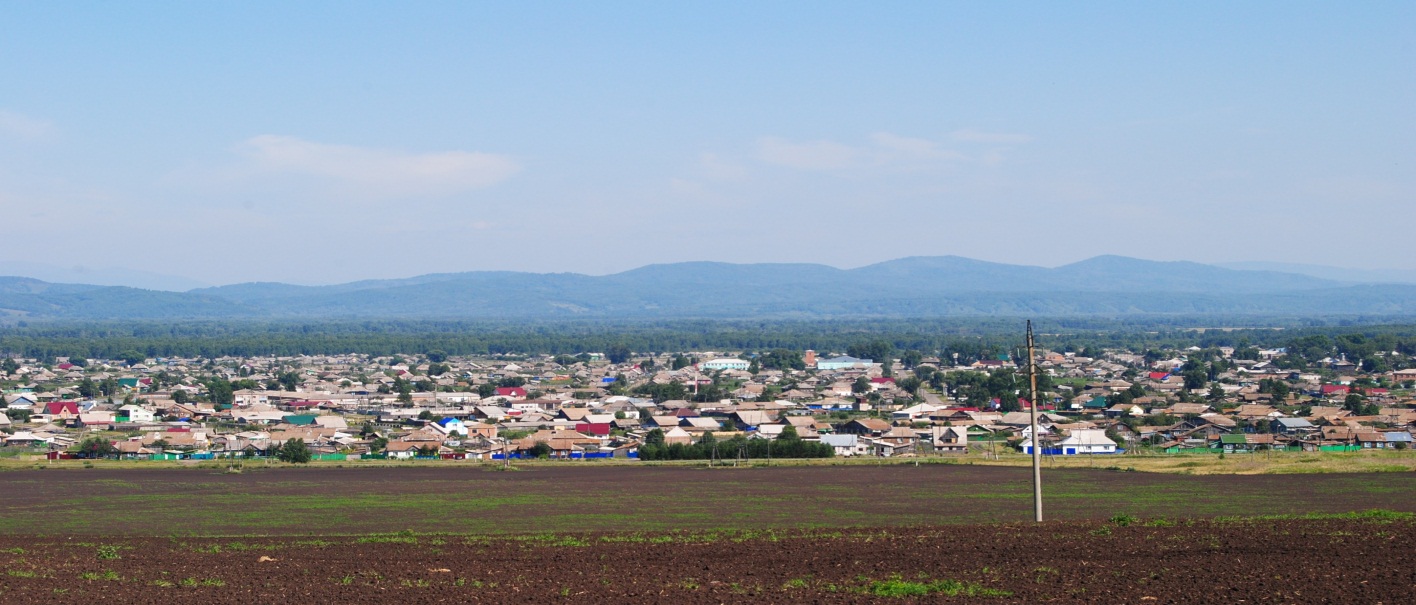 № 5 (67) от 16 января 2015 г.	с. Каратузское                                                ПРОЕКТКАРАТУЗСКИЙ СЕЛЬСКИЙ СОВЕТ ДЕПУТАТОВКАРАТУЗСКОГО  РАЙОНА КРАСНОЯРСКОГО КРАЯРЕШЕНИЕ00.00.2015 г.                                                                               		                                               № 00О   внесении   изменений   и  дополненийВ     Устав       Каратузского    сельсоветаКаратузского района Красноярского краяВ целях приведения Устава Каратузского сельсовета Каратузского  района Красноярского края в соответствие с требованиями Федерального закона от 06.10.03 г. № 131-ФЗ «Об общих принципах организации местного самоуправления в Российской Федерации», Закону Красноярского края от 01.12.2014 № 7-2880 «О закреплении вопросов местного значения за сельскими поселениями Красноярского края», Закону Красноярского края от 01.12.2014 № 7-2884 «О некоторых вопросах организации органов местного самоуправления в Красноярском крае »,   руководствуясь статьями 24, 57, 58 Устава Каратузского сельсовета Каратузского  района Красноярского края Каратузский сельский Совет депутатов РЕШИЛ:1. Внести в Устав Каратузского сельсовета Каратузского  района Красноярского края следующие изменения:1.1.В Статье 2. Муниципальное образование Каратузский сельсовет, пункт 1 слова в скобках (далее-сельсовет) дополнить словом «поселение», изложив в следующей редакции:«1. Каратузский сельсовет (далее - сельсовет, поселение) является в соответствии с Федеральным законом от 06.10.2003 № 131-ФЗ «Об общих принципах организации местного самоуправления в Российской Федерации» самостоятельным муниципальным образованием, находящимся в границах Каратузского района Красноярского края, местное самоуправление в котором осуществляется в соответствии с Конституцией Российской Федерации, федеральными законами, Уставом и законами Красноярского края и настоящим Уставом.»;  1.2 в статье 6 «Органы и должностные лица местного самоуправления»,  в пункте 2 предложение «жителями сельсовета путем прямых выборов» заменить предложением «представительным органом муниципального образования из своего состава путем тайного голосования, большинством голосов», изложив в следующей редакции:  «Глава Каратузского сельсовета (далее – глава сельсовета, глава) – высшее должностное лицо, избираемое представительным органом муниципального образования из своего состава путем тайного голосования большинством голосов сроком на 5 лет, наделенное согласно настоящему Уставу собственной компетенцией по решению вопросов местного значения.1.3. в статье 11 в пункте 4 предложение «жителями сельсовета на основе равного всеобщего и прямого избирательного права при тайном голосовании», заменить предложением: «представительным органом муниципального образования из своего состава путем тайного голосования, большинством голосов», изложив его в следующей редакции:  Глава сельсовета избирается представительным органом муниципального образования из своего состава путем тайного голосования большинством голосов»1.4  пункт 1 статьи 7 изложить в следующей редакции:«1. К вопросам местного значения относятся:1.1 составление и рассмотрение проекта бюджета сельсовета, утверждение и исполнение бюджета, осуществление контроля за его исполнением, составление и утверждение отчета об исполнении бюджета;	1.2 установление, изменение и отмена местных налогов и сборов;	1.3 владение, пользование и распоряжение имуществом, находящимся в муниципальной собственности сельсовета;	1.4 организация в границах сельсовета электро-, тепло-, газо- и водоснабжения населения, водоотведения, снабжения населения топливом в пределах полномочий, установленных законодательством Российской Федерации;	1.5 дорожная деятельность в отношении автомобильных дорог местного значения в границах населенных пунктов сельсовета и обеспечение безопасности дорожного движения на них, включая создание и обеспечение функционирования парковок (парковочных мест), осуществление муниципального контроля за сохранностью автомобильных дорог местного значения в границах населенных пунктов сельсовета , а также осуществление иных полномочий в области использования автомобильных дорог и осуществления дорожной деятельности в соответствии с законодательством Российской Федерации;	1.6 обеспечение проживающих в поселениях сельсовета и нуждающихся в жилых помещениях малоимущих граждан жилыми помещениями, организация строительства и содержания муниципального жилищного фонда, создание условий для жилищного строительства, осуществление муниципального жилищного контроля, а также иных полномочий органов местного самоуправления в соответствии с жилищным законодательством;	1.7 создание условий для предоставления транспортных услуг населению и организация транспортного обслуживания населения в границах сельсовета;	1.8 участие в профилактике терроризма и экстремизма, а также в минимизации и (или) ликвидации последствий проявлений терроризма и экстремизма в границах сельсовета;	1.9 создание условий для реализации мер, направленных на укрепление межнационального и межконфессионального согласия, сохранение и развитие языков и культуры народов Российской Федерации, проживающих на территории сельсовета, социальную и культурную адаптацию мигрантов, профилактику межнациональных (межэтнических) конфликтов;	1.10 участие в предупреждении и ликвидации последствий чрезвычайных ситуаций в границах сельсовета;	1.11 обеспечение первичных мер пожарной безопасности в границах населенных пунктов сельсовета;	1.12 создание условий для обеспечения жителей сельсовета услугами связи, общественного питания, торговли и бытового обслуживания;	1.13 организация библиотечного обслуживания населения, комплектование и обеспечение сохранности библиотечных фондов библиотек сельсовета;	1.14 создание условий для организации досуга и обеспечения жителей сельсовета услугами организаций культуры;	1.15 сохранение, использование и популяризация объектов культурного наследия (памятников истории и культуры), находящихся в собственности сельсовета, охрана объектов культурного наследия (памятников истории и культуры) местного (муниципального) значения, расположенных на территории сельсовета;	1.16 создание условий для развития местного традиционного народного художественного творчества, участие в сохранении, возрождении и развитии народных художественных промыслов в населенных пунктах сельсовета;	1.17 обеспечение условий для развития на территории сельсовета физической культуры и массового спорта, организация проведения официальных физкультурно-оздоровительных и спортивных мероприятий сельсовета;	1.18 создание условий для массового отдыха жителей сельсовета и организация обустройства мест массового отдыха населения, включая обеспечение свободного доступа граждан к водным объектам общего пользования и их береговым полосам;	1.19 формирование архивных фондов сельсовета;	1.20 организация сбора и вывоза бытовых отходов и мусора;	1.21 утверждение правил благоустройства территории сельсовета, устанавливающих в том числе требования по содержанию зданий (включая жилые дома), сооружений и земельных участков, на которых они расположены, к внешнему виду фасадов и ограждений соответствующих зданий и сооружений, перечень работ по благоустройству и периодичность их выполнения; установление порядка участия собственников зданий (помещений в них) и сооружений в благоустройстве прилегающих территорий; организация благоустройства территории сельсовета (включая освещение улиц, озеленение территории, установку указателей с наименованиями улиц и номерами домов, размещение и содержание малых архитектурных форм), а также использования, охраны, защиты, воспроизводства городских лесов, лесов особо охраняемых природных территорий, расположенных в границах населенных пунктов сельсовета;	1.22 утверждение генеральных планов сельсовета, правил землепользования и застройки, утверждение подготовленной на основе генеральных планов поселения документации по планировке территории, выдача разрешений на строительство (за исключением случаев, предусмотренных Градостроительным кодексом Российской Федерации, иными федеральными законами), разрешений на ввод объектов в эксплуатацию при осуществлении строительства, реконструкции объектов капитального строительства, расположенных на территории сельсовета, утверждение местных нормативов градостроительного проектирования поселений, резервирование земель и изъятие, в том числе путем выкупа, земельных участков в границах сельсовета для муниципальных нужд, осуществление муниципального земельного контроля за использованием земель поселения, осуществление в случаях, предусмотренных Градостроительным кодексом Российской Федерации, осмотров зданий, сооружений и выдача рекомендаций об устранении выявленных в ходе таких осмотров нарушений;	1.23 присвоение адресов объектам адресации, изменение, аннулирование адресов, присвоение наименований элементам улично-дорожной сети (за исключением автомобильных дорог федерального значения, автомобильных дорог регионального или межмуниципального значения, местного значения муниципального района), наименований элементам планировочной структуры в границах сельсовета, изменение, аннулирование таких наименований, размещение информации в государственном адресном реестре;	1.24 организация ритуальных услуг и содержание мест захоронения;	1.25 организация и осуществление мероприятий по территориальной обороне и гражданской обороне, защите населения и территории сельсовета от чрезвычайных ситуаций природного и техногенного характера;	1.26 создание, содержание и организация деятельности аварийно-спасательных служб и (или) аварийно-спасательных формирований на территории сельсовета;	1.27 осуществление мероприятий по обеспечению безопасности людей на водных объектах, охране их жизни и здоровья;	1.28 создание, развитие и обеспечение охраны лечебно-оздоровительных местностей и курортов местного значения на территории сельсовета, а также осуществление муниципального контроля в области использования и охраны особо охраняемых природных территорий местного значения;	1.29 содействие в развитии сельскохозяйственного производства, создание условий для развития малого и среднего предпринимательства;	1.30 организация и осуществление мероприятий по работе с детьми и молодежью в населенных пунктах сельсовета;	1.31 осуществление в пределах, установленных водным законодательством Российской Федерации, полномочий собственника водных объектов, информирование населения об ограничениях их использования;	1.32 осуществление муниципального лесного контроля;	1.33 оказание поддержки гражданам и их объединениям, участвующим в охране общественного порядка, создание условий для деятельности народных дружин;	1.34 предоставление помещения для работы на обслуживаемом административном участке  сельсовета сотруднику, замещающему должность участкового уполномоченного полиции;	1.35 до 1 января 2017 года предоставление сотруднику, замещающему должность участкового уполномоченного полиции, и членам его семьи жилого помещения на период выполнения сотрудником обязанностей по указанной должности;	1.36 оказание поддержки социально ориентированным некоммерческим организациям в пределах полномочий, установленных статьями 31.1 и 31.3 Федерального закона от 12 января 1996 года № 7-ФЗ «О некоммерческих организациях»;	1.37 обеспечение выполнения работ, необходимых для создания искусственных земельных участков для нужд сельсовета, проведение открытого аукциона на право заключить договор о создании искусственного земельного участка в соответствии с федеральным законом;	1.38 осуществление мер по противодействию коррупции в границах сельсовета.	1.39 участие в соответствии с Федеральным законом от 24 июля 2007 года N 221-ФЗ "О государственном кадастре недвижимости" в выполнении комплексных кадастровых работ.1.5 в статье 34 «Муниципальные выборы» в пункте 1 слова «главы сельсовета» исключить, изложив в следующей редакции «1. Выборы депутатов Совета депутатов осуществляются на основе всеобщего равного прямого избирательного права при тайном голосовании» 1.6 подпункт 1.8 пункта 1 статьи 31 Устава признать утратившим силу.  1.7. подпункт 1.9 пункта 1 ст. 31 Устава признать утратившим силу1.8. пункт 2 ст.46 изложить в следующей редакции:  «2. Закупки товаров, работ, услуг для обеспечения муниципальных нужд осуществляются в соответствии с законодательством Российской Федерации о контрактной системе в сфере закупок товаров, работ, услуг для обеспечения государственных и муниципальных нужд». 2. Контроль за исполнением настоящего Решения оставляю за собой;3. Настоящее Решение о внесении изменений и дополнений в Устав Каратузского сельсовета подлежит официальному опубликованию (обнародованию) после его государственной регистрации и вступает в силу со дня официального опубликования (обнародования) в газете «Каратузский вестник». Глава Каратузского сельсовета обязан опубликовать (обнародовать) зарегистрированное Решение о внесении изменений и дополнений в Устав Каратузского сельсовета в течение семи дней со дня его поступления из  Управления Министерства юстиции Российской Федерации по Красноярскому краю.Глава Каратузского  сельсовета 						А.А. СаарПредседатель Совета депутатов                                                                         А.П. БулаховУСТАВКАРАТУЗСКОГО СЕЛЬСОВЕТАКАРАТУЗСКОГО РАЙОНАКРАСНОЯРСКОГО КРАЯГлава 1. Общие положенияСтатья 1. Устав Каратузского сельсовета1. Настоящий Устав является нормативным правовым актом, регулирующим организацию и осуществление местного самоуправления на территории Каратузского сельсовета в интересах населения с учетом исторических и иных местных традиций. Все другие акты, принимаемые органами местного самоуправления, не должны противоречить данному Уставу, действующему законодательству Российской Федерации и Красноярского края, а также решениям, принятым на местном референдуме.2. Устав подлежит государственной регистрации в соответствии с действующим законодательством.Статья 2. Муниципальное образование Каратузский сельсовет1. Каратузский сельсовет (далее – сельсовет, поселение) является в соответствии с Федеральным законом от 06.10.2003 № 131-ФЗ «Об общих принципах организации местного самоуправления в Российской Федерации» самостоятельным муниципальным образованием, находящимся в границах Каратузского района Красноярского края, местное самоуправление в котором осуществляется в соответствии с Конституцией Российской Федерации, федеральными законами, Уставом и законами Красноярского края и настоящим Уставом.2. Административным центром сельсовета является село Каратузское.Статья 3. Правовая основа местного самоуправленияПравовую основу местного самоуправления составляют общепризнанные нормы и принципы международного права, международные договоры Российской Федерации, Конституция Российской Федерации, федеральные конституционные законы, Федеральный закон от 06.10.2003 № 131-ФЗ «Об общих принципах организации местного самоуправления в Российской Федерации», другие федеральные законы, издаваемые в соответствии с ними, иные нормативные правовые акты Российской Федерации (указы и распоряжения Президента Российской Федерации, постановления и распоряжения Правительства Российской Федерации, иные нормативные правовые акты федеральных органов исполнительной власти), Устав, законы и иные нормативные правовые акты Красноярского края, настоящий Устав, решения, принятые на местных референдумах и иные муниципальные правовые акты.Статья 4. Права жителей сельсовета на осуществление местного самоуправления1. Граждане Российской Федерации, проживающие на территории сельсовета (далее – жители сельсовета), осуществляют местное самоуправление посредством участия в местных референдумах, муниципальных выборах, посредством иных форм прямого волеизъявления, а также через выборные и иные органы местного самоуправления.2. Жители сельсовета имеют равные права на осуществление местного самоуправления независимо от пола, расы, национальности, языка, происхождения, имущественного или должностного положения, отношения к религии, убеждений, принадлежности к общественным объединениям. Жители сельсовета имеют равный доступ к муниципальной службе.3. Иностранные граждане, постоянно или преимущественно проживающие на территории сельсовета, обладают при осуществлении местного самоуправления правами в соответствии с международными договорами Российской Федерации и федеральными законами.4. Жители сельсовета, а также иностранные граждане и лица без гражданства, проживающие на территории сельсовета, вправе коллективно или индивидуально обращаться в органы и к выборным должностным лицам местного самоуправления. Указанные органы и должностные лица обязаны дать обратившимся ответ в установленные законом сроки.5. Органы и должностные лица местного самоуправления обязаны предоставлять жителям сельсовета полную и достоверную информацию о своей деятельности.6. Органы и должностные лица местного самоуправления обязаны знакомить население с документами и материалами, непосредственно затрагивающими их права и законные интересы.7. Нормативно-правовые акты органов и должностных лиц местного самоуправления, затрагивающие права, свободы и обязанности человека и гражданина, вступают в силу после их официального опубликования (обнародования), которое осуществляется в течение 15 дней. Статья 5. Формы осуществления местного самоуправленияМестное самоуправление осуществляется:непосредственно населением через референдумы, выборы, собрания жителей, иные формы в соответствии с Федеральным законом от 06.10.2003 № 131-ФЗ «Об общих принципах организации местного самоуправления в Российской Федерации», а также другие формы непосредственной демократии, не противоречащие Конституции Российской Федерации, федеральным законам, законам Красноярского края;органами местного самоуправления;Статья 6. Органы и должностные лица местного самоуправления1. Каратузский сельский Совет депутатов (далее – сельский Совет депутатов, Совет депутатов, сельский Совет, Совет)– представительный орган местного самоуправления, состоящий из 10 депутатов, избираемый на основе всеобщего равного и прямого избирательного права при тайном голосовании сроком на 5 лет.2. «Глава Каратузского сельсовета (далее – глава сельсовета, глава) – высшее должностное лицо, избираемое представительным органом муниципального образования из своего состава путем тайного голосования большинством голосов сроком на 5 лет, наделенное согласно настоящему Уставу собственной компетенцией по решению вопросов местного значения.3. Администрация Каратузского сельсовета (далее – администрация сельсовета, администрация) - исполнительно-распорядительный орган местного самоуправления, подотчетный Совету депутатов. Руководство деятельностью администрации осуществляет Глава администрации сельсовета. Глава сельсовета исполняет полномочия главы администрации.Статья 7. Вопросы местного значения сельсовета	1. К вопросам местного значения сельсовета относятся:	1.1 составление и рассмотрение проекта бюджета сельсовета, утверждение и исполнение бюджета, осуществление контроля за его исполнением, составление и утверждение отчета об исполнении бюджета;	1.2 установление, изменение и отмена местных налогов и сборов;	1.3 владение, пользование и распоряжение имуществом, находящимся в муниципальной собственности сельсовета;	1.4 организация в границах сельсовета электро-, тепло-, газо- и водоснабжения населения, водоотведения, снабжения населения топливом в пределах полномочий, установленных законодательством Российской Федерации;	1.5 дорожная деятельность в отношении автомобильных дорог местного значения в границах населенных пунктов сельсовета и обеспечение безопасности дорожного движения на них, включая создание и обеспечение функционирования парковок (парковочных мест), осуществление муниципального контроля за сохранностью автомобильных дорог местного значения в границах населенных пунктов сельсовета , а также осуществление иных полномочий в области использования автомобильных дорог и осуществления дорожной деятельности в соответствии с законодательством Российской Федерации;	1.6 обеспечение проживающих в поселениях сельсовета и нуждающихся в жилых помещениях малоимущих граждан жилыми помещениями, организация строительства и содержания муниципального жилищного фонда, создание условий для жилищного строительства, осуществление муниципального жилищного контроля, а также иных полномочий органов местного самоуправления в соответствии с жилищным законодательством;	1.7 создание условий для предоставления транспортных услуг населению и организация транспортного обслуживания населения в границах сельсовета;	1.8 участие в профилактике терроризма и экстремизма, а также в минимизации и (или) ликвидации последствий проявлений терроризма и экстремизма в границах сельсовета;	1.9 создание условий для реализации мер, направленных на укрепление межнационального и межконфессионального согласия, сохранение и развитие языков и культуры народов Российской Федерации, проживающих на территории сельсовета, социальную и культурную адаптацию мигрантов, профилактику межнациональных (межэтнических) конфликтов;	1.10 участие в предупреждении и ликвидации последствий чрезвычайных ситуаций в границах сельсовета;	1.11 обеспечение первичных мер пожарной безопасности в границах населенных пунктов сельсовета;	1.12 создание условий для обеспечения жителей сельсовета услугами связи, общественного питания, торговли и бытового обслуживания;	1.13 организация библиотечного обслуживания населения, комплектование и обеспечение сохранности библиотечных фондов библиотек сельсовета;	1.14 создание условий для организации досуга и обеспечения жителей сельсовета услугами организаций культуры;	1.15 сохранение, использование и популяризация объектов культурного наследия (памятников истории и культуры), находящихся в собственности сельсовета, охрана объектов культурного наследия (памятников истории и культуры) местного (муниципального) значения, расположенных на территории сельсовета;	1.16 создание условий для развития местного традиционного народного художественного творчества, участие в сохранении, возрождении и развитии народных художественных промыслов в населенных пунктах сельсовета;	1.17 обеспечение условий для развития на территории сельсовета физической культуры и массового спорта, организация проведения официальных физкультурно-оздоровительных и спортивных мероприятий сельсовета;	1.18 создание условий для массового отдыха жителей сельсовета и организация обустройства мест массового отдыха населения, включая обеспечение свободного доступа граждан к водным объектам общего пользования и их береговым полосам;	1.19 формирование архивных фондов сельсовета;	1.20 организация сбора и вывоза бытовых отходов и мусора;	1.21 утверждение правил благоустройства территории сельсовета, устанавливающих в том числе требования по содержанию зданий (включая жилые дома), сооружений и земельных участков, на которых они расположены, к внешнему виду фасадов и ограждений соответствующих зданий и сооружений, перечень работ по благоустройству и периодичность их выполнения; установление порядка участия собственников зданий (помещений в них) и сооружений в благоустройстве прилегающих территорий; организация благоустройства территории сельсовета (включая освещение улиц, озеленение территории, установку указателей с наименованиями улиц и номерами домов, размещение и содержание малых архитектурных форм), а также использования, охраны, защиты, воспроизводства городских лесов, лесов особо охраняемых природных территорий, расположенных в границах населенных пунктов сельсовета;	1.22 утверждение генеральных планов сельсовета, правил землепользования и застройки, утверждение подготовленной на основе генеральных планов поселения документации по планировке территории, выдача разрешений на строительство (за исключением случаев, предусмотренных Градостроительным кодексом Российской Федерации, иными федеральными законами), разрешений на ввод объектов в эксплуатацию при осуществлении строительства, реконструкции объектов капитального строительства, расположенных на территории сельсовета, утверждение местных нормативов градостроительного проектирования поселений, резервирование земель и изъятие, в том числе путем выкупа, земельных участков в границах сельсовета для муниципальных нужд, осуществление муниципального земельного контроля за использованием земель поселения, осуществление в случаях, предусмотренных Градостроительным кодексом Российской Федерации, осмотров зданий, сооружений и выдача рекомендаций об устранении выявленных в ходе таких осмотров нарушений;	1.23 присвоение адресов объектам адресации, изменение, аннулирование адресов, присвоение наименований элементам улично-дорожной сети (за исключением автомобильных дорог федерального значения, автомобильных дорог регионального или межмуниципального значения, местного значения муниципального района), наименований элементам планировочной структуры в границах сельсовета, изменение, аннулирование таких наименований, размещение информации в государственном адресном реестре;	1.24 организация ритуальных услуг и содержание мест захоронения;	1.25 организация и осуществление мероприятий по территориальной обороне и гражданской обороне, защите населения и территории сельсовета от чрезвычайных ситуаций природного и техногенного характера;	1.26 создание, содержание и организация деятельности аварийно-спасательных служб и (или) аварийно-спасательных формирований на территории сельсовета;	1.27 осуществление мероприятий по обеспечению безопасности людей на водных объектах, охране их жизни и здоровья;	1.28 создание, развитие и обеспечение охраны лечебно-оздоровительных местностей и курортов местного значения на территории сельсовета, а также осуществление муниципального контроля в области использования и охраны особо охраняемых природных территорий местного значения;	1.29 содействие в развитии сельскохозяйственного производства, создание условий для развития малого и среднего предпринимательства;	1.30 организация и осуществление мероприятий по работе с детьми и молодежью в населенных пунктах сельсовета;	1.31 осуществление в пределах, установленных водным законодательством Российской Федерации, полномочий собственника водных объектов, информирование населения об ограничениях их использования;	1.32 осуществление муниципального лесного контроля;	1.33 оказание поддержки гражданам и их объединениям, участвующим в охране общественного порядка, создание условий для деятельности народных дружин;	1.34 предоставление помещения для работы на обслуживаемом административном участке  сельсовета сотруднику, замещающему должность участкового уполномоченного полиции;	1.35 до 1 января 2017 года предоставление сотруднику, замещающему должность участкового уполномоченного полиции, и членам его семьи жилого помещения на период выполнения сотрудником обязанностей по указанной должности;	1.36 оказание поддержки социально ориентированным некоммерческим организациям в пределах полномочий, установленных статьями 31.1 и 31.3 Федерального закона от 12 января 1996 года № 7-ФЗ «О некоммерческих организациях»;	1.37 обеспечение выполнения работ, необходимых для создания искусственных земельных участков для нужд сельсовета, проведение открытого аукциона на право заключить договор о создании искусственного земельного участка в соответствии с федеральным законом;	1.38 осуществление мер по противодействию коррупции в границах сельсовета.1.39 участие в соответствии с Федеральным законом от 24 июля 2007 года N 221-ФЗ "О государственном кадастре недвижимости" в выполнении комплексных кадастровых работ.2. Органы местного самоуправления сельсовета, вправе заключать соглашения с органами местного самоуправления района о передаче им осуществления части своих полномочий за счет межбюджетных трансфертов, предоставляемых из бюджета сельсовета в бюджет района.3. Соглашение о передаче полномочий между муниципальными образованиями заключается Главой сельсовета при условии его предварительного одобрения Советом депутатов.4. Предметом соглашения о передаче полномочий не могут быть вопросы, отнесенные законом к исключительной компетенции Совета депутатов.5. Указанные соглашения должны заключаться на определенный срок, содержать положения, устанавливающие основания и порядок прекращения их действия, в том числе досрочного, порядок определения ежегодного объема межбюджетных трансфертов, необходимых для осуществления передаваемых полномочий, а также предусматривать финансовые санкции за неисполнение соглашений.Статья 7.1. Права органов местного самоуправления поселения на решение вопросов, не отнесенных к вопросам местного значения поселений.1. Органы местного самоуправления поселения имеют право на:1) создание музеев сельсовета;2)  утратил силу;3) совершение нотариальных действий, предусмотренных законодательством, в случае отсутствия в поселении нотариуса;4) участие в осуществлении деятельности по опеке и попечительству;5) утратил силу;6) создание условий для осуществления деятельности, связанной с реализацией прав местных национально-культурных автономий на территории поселения;7) оказание содействия национально-культурному развитию народов Российской Федерации и реализации мероприятий в сфере межнациональных отношений на территории поселения.8) участие в организации и осуществлении мероприятий по мобилизационной подготовке муниципальных предприятий и учреждений, находящихся на территории поселения;9) создание условий для развития туризма.10) создание муниципальной пожарной охраны.11) оказание поддержки общественным наблюдательным комиссиям, осуществляющим общественный контроль за обеспечением прав человека и содействие лицам, находящимся в местах принудительного содержания.12) оказание поддержки общественным объединениям инвалидов, а также созданным общероссийскими объединениями инвалидов организациям.2. Органы местного самоуправления могут оказывать содействие органам службы занятости в получении достоверной информации о занятости населения.3. Органы местного самоуправления сельсовета вправе решать вопросы, указанные в части 1 настоящей статьи, участвовать в осуществлении иных государственных полномочий (не переданных им в соответствии со статьей 19 Федерального закона «Об общих принципах организации местного самоуправления в Российской Федерации»), если это участие предусмотрено федеральными законами, а также решать иные вопросы, не отнесенные к компетенции органов местного самоуправления других муниципальных образований, органов государственной власти и не исключенные из их компетенции федеральными законами и законами Красноярского края, только за счет собственных доходов местных бюджетов (за исключением межбюджетных трансфертов, предоставляемых из федерального бюджета и бюджета Красноярского края и поступлений налоговых доходов по дополнительным нормативам отчислений).Статья 7.2. Осуществление органами местного самоуправления отдельных переданных государственных полномочий1. Наделение органов местного самоуправления сельсовета отдельными государственными полномочиями Российской Федерации осуществляется федеральными законами и законами Красноярского края, отдельными государственными полномочиями субъектов Российской Федерации - законами Красноярского края.2. Финансовое обеспечение отдельных государственных полномочий, переданных органам местного самоуправления сельсовета, осуществляется только за счет предоставляемых местному бюджету субвенций из соответствующих бюджетов. 3.   Утратил силу.4. Органы местного самоуправления сельсовета участвуют в осуществлении государственных полномочий, не переданных им в соответствии со статьей 19 Федерального закона «Об общих принципах организации местного самоуправления в Российской Федерации», в случае принятия Советом депутатов решения о реализации права на участие в осуществлении указанных полномочий.Статья 8. Органы местного самоуправления, наделяемые правами юридического лица1.Администрация сельсовета, совет депутатов сельсовета наделяются правами юридического лица и являются муниципальными казенными учреждениями.2. Основаниями для государственной регистрации органов местного самоуправления в качестве юридических лиц являются устав Каратузского сельсовета и решение о создании соответствующего органа местного самоуправления с правами юридического лица.3. Основаниями для государственной регистрации органов местного самоуправления в качестве юридических лиц являются решение представительного органа Каратузского сельсовета об учреждении соответствующего органа в форме муниципального казенного учреждения и утверждение положения о нем этим представительным органом Каратузского сельсовета по представлению главы местной администрации.Статья 9. Территория сельсовета1. Местное самоуправление осуществляется на всей территории сельсовета в пределах границ, установленных законом Красноярского края от 25.02.2005 №13-3107 «Об установлении границ и наделении соответствующим статусом муниципального образования Каратузский район и находящихся в его границах иных муниципальных образований».2. В состав территории сельсовета входят земли населенных пунктов село Каратузское, деревня Средний Кужебар, а также иные земли в границах сельсовета, независимо от форм собственности и целевого назначения.Статья 10. Состав и использование земель сельсовета1. Земельный фонд сельсовета состоит из земель населенных пунктов, входящих в состав сельсовета и иных земель, переданных или приобретенных в собственность сельсовета в установленном законодательством порядке.2. Состав и назначение земель на территории сельсовета определяется в земельном кадастре, а также в планах планировки и застройки сельсовета на территории сельсовета.Глава 2. Глава сельсоветаСтатья 11. Глава сельсовета1. Глава сельсовета — выборное высшее должностное лицо сельсовета, наделенное согласно Уставу собственной компетенцией по решению вопросов местного значения. 2. Глава сельсовета действует в пределах полномочий, определенных законодательством, настоящим Уставом и решениями Совета депутатов.3. Глава сельсовета в пределах полномочий представляет сельсовет в отношениях с органами местного самоуправления других муниципальных образований, органами государственной власти,  гражданами и организациями, без доверенности действует от имени сельсовета.4. Глава сельсовета избирается представительным органом муниципального образования из своего состава путем тайного голосования большинством голосов. 	5. Главой сельсовета может быть избран гражданин Российской Федерации в возрасте не моложе 21 года, обладающий избирательным правом в соответствии с федеральными гарантиями избирательных прав граждан. Иностранный гражданин может быть избран главой сельсовета в случае, если такая возможность предусмотрена международным договором Российской Федерации с соответствующим иностранным государством.Порядок проведения выборов главы сельсовета определяется действующим законодательством.6. На главу сельсовета распространяются ограничения, связанные с выполнением им своих полномочий, а также социальные гарантии, предусмотренные законодательством.7. Глава сельсовета должен соблюдать ограничения и запреты и исполнять обязанности, которые установлены Федеральным законом от 25 декабря 2008 года №273-ФЗ «О противодействии коррупции» и другими федеральными законами.Статья 12. Срок полномочий Главы сельсовета1. Глава сельсовета избирается на срок 5 лет.2. Полномочия Главы сельсовета начинаются со дня вступления его в должность.3. Избранный Глава сельсовета вступает в должность с момента его регистрации в качестве вновь избранного Главы сельсовета избирательной комиссией сельсовета.4. Полномочия Главы сельсовета прекращаются в день вступления в должность вновь избранного Главы муниципального образования, за исключением случаев досрочного прекращения полномочий Главы сельсовета.Статья 13. Прекращение полномочий главы сельсовета1. Полномочия главы сельсовета прекращаются в день вступления в должность вновь избранного главы сельсовета.2. Полномочия главы сельсовета прекращаются досрочно в случаях:2.1. смерти;2.2. отставки по собственному желанию;2.3. отрешение от должности в соответствии со статьей 74 Федерального закона от 06.10.2003 №131-ФЗ «Об общих принципах организации местного самоуправления в Российской Федерации».2.4. признания судом недееспособным или ограниченно дееспособным;2.5. признания судом безвестно отсутствующим или объявления умершим;2.6. вступления в отношении него в законную силу обвинительного приговора суда;2.7. выезда за пределы Российской Федерации на постоянное место жительства;2.8. прекращения гражданства Российской Федерации, прекращения гражданства иностранного государства - участника международного договора Российской Федерации, в соответствии с которым иностранный гражданин имеет право быть избранным в органы местного самоуправления, приобретения им гражданства иностранного государства либо получения им вида на жительство или иного документа, подтверждающего право на постоянное проживание гражданина Российской Федерации на территории иностранного государства, не являющегося участником международного договора Российской Федерации, в соответствии с которым гражданин Российской Федерации, имеющий гражданство иностранного государства, имеет право быть избранным в органы местного самоуправления;2.9. отзыва избирателями;2.10. установленной в судебном порядке стойкой неспособности по состоянию здоровья осуществлять полномочия главы муниципального образования.2.11 преобразования сельсовета, осуществляемого в соответствии с частями 3 и 5 статьи 13 Федерального закона «Об общих принципах организации местного самоуправления в Российской Федерации», а также в случае упразднения сельсовета;2.12 утраты сельсоветом статуса муниципального образования в связи с его объединением с городским округом;2.13 увеличения численности избирателей сельсовета более чем на 25 процентов, произошедшего вследствие изменения границ сельсовета или объединения сельсовета с городским округом;2.14 в случае изменения порядка формирования представительного органа муниципального района.2.15. удаление в отставку в соответствии со статьей 74.1 Федерального закона «Об общих принципах организации местного самоуправления в Российской Федерации».2.16. в случае несоблюдения ограничений, установленных Федеральным законом от 06.10.2003 №131-ФЗ «Об общих принципах организации местного самоуправления в Российской Федерации».3. В случаях, предусмотренных подпунктами 2.3-2.6, 2.10 пункта 2 настоящей статьи полномочия Главы сельсовета прекращаются с момента вступления в силу соответствующего решения суда или правового акта Губернатора Красноярского края.4. В случаях, предусмотренных в подпунктах 2.7, 2.8 пункта 2 настоящей статьи прекращение полномочий главы фиксируется решением Совета депутатов.5. В случае отзыва Главы сельсовета избирателями полномочия Главы сельсовета прекращаются со дня официального опубликования результатов голосования об отзыве.6. Заявления об отставке направляется Главой сельсовета в Совет депутатов. В случае принятия Советом отставки Главы сельсовета, полномочия Главы сельсовета прекращаются с даты определенной решением Совета депутатов. При этом заявление Главы сельсовета об отставке должно быть рассмотрено Советом депутатов в течение месяца со дня его подачи, а период от даты рассмотрения Советом заявления Главы сельсовета об отставке до даты прекращения полномочий Главы сельсовета не может превышать 14 дней. Заявление Главы сельсовета об отставке не может быть отозвано после удовлетворения данного заявления Советом депутатов.В случае если отставка Главы сельсовета не принята Советом депутатов, глава сельсовета вправе отозвать заявление об отставке в десятидневный срок со дня рассмотрения вопроса об отставке Советом. В случае если заявление об отставке не будет отозвано Главой сельсовета, полномочия Главы сельсовета прекращаются по истечении 14 дней со дня рассмотрения вопроса об отставке Советом депутатов.Статья 14. Полномочия главы сельсоветаГлава сельсовета:1. представляет на утверждение Совета депутатов проект местного бюджета (бюджета сельсовета) и отчет о его исполнении, проекты решений о корректировке бюджета сельсовета и распределении средств, полученных в результате экономии расходов бюджета или превышения его доходов над расходами;2. осуществляет от имени администрации сельсовета в соответствии с решениями Совета депутатов правомочия владения, пользования и распоряжения муниципальной собственностью сельсовета;3. заключает от имени сельсовета договоры и соглашения;4. организует взаимодействие администрации сельсовета с муниципальными учреждениями и муниципальными предприятиями;5. подписывает и обнародует решения Совета депутатов, затрагивающие права, свободы и обязанности человека и гражданина;6. организует и контролирует выполнение решений, принятых жителями на местном референдуме;7. представляет Совету депутатов ежегодный отчет о социально-экономическом положении сельсовета;8. организует прием граждан работниками администрации сельсовета, рассматривает обращения граждан, лично ведет прием граждан;9. распределяет от имени местной администрации бюджетные средства при исполнении бюджета сельсовета;10. возглавляет администрацию сельсовета, утверждает штатное расписание, организует работу с кадрами в администрации сельсовета, их аттестацию, переподготовку и повышение квалификации;11. осуществляет прием на работу и увольнение работников администрации сельсовета, применяет к ним меры поощрения и дисциплинарной ответственности;12. представляет сельсовет в отношениях с органами местного самоуправления других муниципальных образований, органами государственной власти, гражданами и организациями, без доверенности действует от имени сельсовета;13. издает правовые акты в соответствии со своими полномочиями.Статья 15. Исполнение полномочий Главы сельсовета1. В случае досрочного прекращения полномочий Главы сельсовета до избрания нового Главы сельсовета, полномочия главы сельсовета исполняет назначенный им заместитель. В случае если заместитель не назначен или по объективным причинам он не может исполнять обязанности Главы сельсовета, то эти обязанности исполняет лицо, определенное Советом депутатов. 2. В случае временного отсутствия Главы сельсовета (отпуск, болезнь, командировка и т.д.) его полномочия, за исключением полномочий главного распорядителя бюджетных средств, а также полномочий по утверждению штатного расписания, приему и увольнению работников администрации сельсовета, отмене правовых актов Главы, исполняет заместитель главы сельсовета, а если заместитель отсутствует либо не назначен - иное лицо по решению Совета депутатов.Статья 16. Консультативные и совещательные органы при Главе сельсоветаГлава сельсовета вправе создавать работающие на внештатной основе непосредственно при Главе сельсовета консультативные и совещательные органы.Статья 17. Правовые акты Главы сельсовета1. Глава сельсовета в пределах своей компетенции издает постановления администрации по вопросам местного значения и по вопросам, связанным с осуществлением отдельных государственных полномочий, обязательные для исполнения всеми расположенными на территории поселения предприятиями, учреждениями и организациями, независимо от их организационно-правовой формы, а также органами местного самоуправления и гражданами, и распоряжения администрации по вопросам организации деятельности администрации поселения.Глава поселения издает постановления и распоряжения по иным вопросам, отнесенным к его компетенции настоящим уставом в соответствии с Федеральным законом от 06.10.2003 №131-ФЗ «Об общих принципах организации местного самоуправления в Российской Федерации», другими федеральными законами.2. Правовые акты Главы сельсовета, кроме указанных в пункте 3 настоящей статьи, вступают в силу со дня их подписания, если в самом акте не определено иное.3. Нормативные правовые акты Главы сельсовета, затрагивающие права, свободы и обязанности человека и гражданина, вступают в силу после их официального опубликования (обнародования).4. Правовые акты главы сельсовета могут быть отменены или их действие может быть приостановлено им самим, в случае упразднения должности Главы сельсовета либо изменения перечня полномочий – органами местного самоуправления или должностными лицами местного самоуправления, к полномочиям которых на момент отмены или приостановления действия муниципального правового акта отнесено принятие (издание) соответствующего муниципального правового акта, а также судом; а в части, регулирующей осуществление органами местного самоуправления отдельных государственных полномочий, переданных им федеральными законам и законами Красноярского края, - уполномоченным органом государственной власти Российской Федерации (уполномоченным органом государственной власти Красноярского края».Глава 3. Сельский Совет депутатовСтатья 18. Сельский Совет депутатов1. Сельский Совет депутатов - представительный орган местного самоуправления, обладающий правами представлять интересы населения и принимать от его имени решения, действующие на территории сельсовета.2. Совет состоит из 10 депутатов, избираемых на основе всеобщего равного и прямого избирательного права на основе мажоритарной избирательной системы по многомандатным избирательным округам при тайном голосовании в соответствии с федеральными и краевыми законами сроком на 5 лет.3. Совет может осуществлять свои полномочия в случае избрания не менее двух третей от установленной численности депутатов.4. Совет депутатов наделяется правами юридического лица. 5. Депутатом Совета может быть избран гражданин Российской Федерации, достигший 18-летнего возраста, обладающий избирательным правом. Иностранный гражданин, постоянно или преимущественно проживающий на территории сельсовета, может быть избран депутатом Совета, если это предусмотрено международным договором Российской Федерации с соответствующим государством.6. Депутаты Совета осуществляют свои полномочия, как правило, на непостоянной основе. На постоянной основе по решению Совета может осуществлять свои полномочия 1 депутат. 7. Порядок и организация работы Совета регулируются регламентом Совета, утверждаемым решением Совета.Статья 19. Председатель Совета депутатов1. Работу Совета депутатов организует его Председатель. 2. Председатель Совета депутатов:избирается из числа депутатов путем тайного голосования на срок полномочий Совета депутатов данного созыва. Порядок избрания председателя определяется Регламентом Совета депутатов;2) представляет Совет в отношениях с населением, органами и должностными лицами государственной власти, местного самоуправления, предприятиями, учреждениями, организациями, общественными объединениями;3) созывает сессии, определяет и доводит до сведения депутатов и населения время и место проведения заседаний сессии, а также проект повестки дня;4) созывает, в том числе по требованию группы депутатов численностью не менее одной трети от общего числа избранных депутатов или по требованию не менее 10 % жителей сельсовета, а также по собственной инициативе внеочередную сессию;5) осуществляет руководство подготовкой сессий Совета;6) ведет сессии Совета депутатов в соответствии с правилами, установленными Регламентом Совета;7) подписывает протоколы сессий;8) оказывает содействие депутатам Совета в осуществлении ими своих полномочий;9) открывает и закрывает расчетные и текущие счета Совета депутатов в банках и является распорядителем по этим счетам;10) от имени Совета подписывает исковые заявления, заявления, жалобы, направляемые в суд или арбитражный суд;11) решает иные вопросы, возложенные на него законодательством Российской Федерации и Красноярского края, настоящим Уставом, Регламентом Совета депутатов;12) подписывает решения Совета депутатов.3. Председатель Совета издает постановления и распоряжения по вопросам организации деятельности Совета депутатов сельсовета, подписывает решения Совета депутатов. Статья 20. Депутаты сельского Совета1. Депутатом Совета может быть избран гражданин Российской Федерации, достигший 18-летнего возраста, обладающим пассивным избирательным правом в соответствии с федеральным избирательным законодательством. 2. Статус депутата сельского Совета определяется федеральными законами, Уставом Красноярского края, законами Красноярского края и настоящим Уставом.3. Депутат сельского Совета депутатов осуществляет свои полномочия на непостоянной основе. 4. Депутат сельского Совета депутатов поддерживает связь с избирателями, информирует их о своей деятельности, ведет прием граждан.5. Полномочия депутатов сельского Совета депутатов начинаются со дня избрания и прекращаются в день начала работы сельского Совета депутатов в новом составе. Выборы депутатов сельского Совета депутатов осуществляются на основе мажоритарного типа избирательной системы по многомандатным избирательным округам.6. На депутата Совета распространяются ограничения, связанные с выполнением им своих полномочий, установленные законодательством, а также социальные гарантии, предусмотренные законодательством. 7. Депутат должен соблюдать ограничения и запреты и исполнять обязанности, которые установлены Федеральным законом от 25 декабря 2008 года №273-ФЗ «О противодействии коррупции» и другими федеральными законами.Статья 21. Организация работы Совета1. Организационно-правовой формой работы Совета является сессия. Сессия может состоять из одного или нескольких заседаний.2. Первая сессия сельского Совета депутатов созывается главой сельсовета не позднее, чем на десятый день после избрания не менее двух третей депутатов от общего установленного числа. 3. Совет созывается на свои сессии не реже 1 раза в три месяца председателем Совета депутатов.4. В случае если этого требуют глава сельсовета, не менее 10 % жителей сельсовета, обладающих избирательным правом, или не менее 1/3 депутатов Совета председатель Совета созывает внеочередную сессию в двухнедельный срок со дня поступления соответствующего предложения. Предложение о созыве внеочередной сессии подается Председателю Совета в письменной форме с указанием вопросов, для решения которых она созывается.5. На внеочередной сессии рассматривается только те вопросы, для которых она созывается.6. В исключительных случаях, требующих принятия оперативных решений, Председатель Совета депутатов по своей инициативе созывает чрезвычайную сессию.7. Сообщение о месте и времени проведения сессий сельского Совета доводится до депутатов не позднее, чем за 7 дней до ее открытия. При созыве чрезвычайной сессии этот срок может быть сокращен.8. Заседание Совета депутатов не может считаться правомочным, если на нем присутствует менее 50 процентов от числа избранных депутатов. 9. В случаях, предусмотренных Регламентом Совета депутатов, полномочия председателя Совета исполняет его заместитель, избираемый из состава депутатов в порядке, определенном Регламентом Совета депутатов. Совет создает постоянные и временные комиссии, депутатские группы, иные органы Совета. 10. Организационное, материально-техническое, правовое обеспечение деятельности Совета осуществляет администрация сельсовета.Статья 22. Регламент Совета депутатовДетально вопросы организации работы сельского Совета депутатов определяются его Регламентом, принимаемым голосами не менее чем двух третей его членов.Статья 23. Расходы на обеспечение деятельности СоветаРасходы на обеспечение деятельности Совета депутатов предусматриваются в местном бюджете отдельной строкой в соответствии с классификацией расходов бюджетов Российской Федерации.Статья 24. Компетенция сельского Совета депутатов1. К компетенции Совета депутатов относится:1.1. принятие Устава сельсовета и внесения в него изменений и дополнений;1.2. утверждение бюджета сельсовета и отчета о его исполнении;1.3. установление, изменение и отмена местных налогов и сборов в соответствии с законодательством Российской Федерации о налогах и сборах;1.4. принятие планов и программ развития сельсовета, утверждение отчетов об их исполнении;1.5. определение порядка управления и распоряжения имуществом, находящимся в муниципальной собственности, порядка и условий его приватизации, в соответствии с действующим законодательством;1.6. определение порядка принятия решений о создании, реорганизации и ликвидации муниципальных предприятий, а также об установлении тарифов на услуги муниципальных предприятий и учреждений, выполнение работ, за исключением случаев, предусмотренных федеральными законами.1.7. определение порядка участия сельсовета в организациях межмуниципального сотрудничества;1.8. определение порядка материально-технического и организационного обеспечения деятельности органов местного самоуправления;1.9. контроль за исполнением органами и должностными лицами местного самоуправления полномочий по решению вопросов местного значения;1.10. осуществление законодательной инициативы в Законодательном Собрании края;1.11. официальное толкование Устава сельсовета;1.12.принимает нормативные правовые акты в соответствии со своими полномочиями;1.13. принятие решения об удалении главы сельсовета в отставку;1.14.решение иных вопросов, отнесенных к компетенции Совета федеральными и краевыми законами, а также настоящим Уставом.2. Совет осуществляет свою деятельность строго в пределах полномочий, определенных законодательством и настоящим Уставом, и не вправе принимать решения по вопросам, отнесенным законами или настоящим Уставом к ведению государственных органов, иных муниципальных образований, к компетенции главы и администрации сельсовета.Статья 25. Контрольная деятельность Совета депутатов1. Совет осуществляет контроль над исполнением принятых им решений, исполнением бюджета сельсовета, распоряжением имуществом, находящимся в собственности сельсовета.2. Глава сельсовета и должностные лица администрации сельсовета обязаны по требованию Совета представить ему документы, справки, информацию о своей деятельности.3. Совет вправе не реже одного раза в год заслушать отчет главы сельсовета, заместителя главы сельсовета, других должностных лиц администрации сельсовета, муниципальных учреждений, председателя муниципальной избирательной комиссии.4. Депутат сельского Совета вправе обратиться с депутатским запросом к администрации сельсовета и (или) к должностным лицам местного самоуправления. Ответ на депутатский запрос должен быть дан в письменной форме в течение 10 дней.5. Совет при осуществлении контрольных функций не вправе вмешиваться в финансово-хозяйственную деятельность муниципальных предприятий и учреждений, а также в исполнительно-распорядительную деятельность администрации сельсовета при осуществлении переданных ей государственных полномочий.Статья 26. Решения Совета1. Совет депутатов по вопросам, входящим в его компетенцию, принимает решения.2. Решение Совета принимается открытым или тайным голосованием.3. Решение считается принятым, если за него проголосовало более половины депутатов от их общего установленного для Совета количества, если иное не предусмотрено настоящим Уставом или законодательством.Решения по процедурным вопросам принимаются простым большинством голосов присутствующих депутатов.4. Нормативные правовые акты, принятые Советом депутатов в течение 10 дней с момента их принятия подписывает и направляет на опубликование глава сельсовета. Глава сельсовета имеет право отклонить нормативно-правовое решение Совета депутатов. В этом случае решение в течение 10 дней возвращается в Совет с мотивированным обоснованием его отклонения либо с предложениями о внесении в него изменений и дополнений. Если при повторном рассмотрении решение будет одобрено в ранее принятой редакции большинством не менее двух третей от установленной численности депутатов Совета, оно подлежит подписанию главой сельсовета в течение семи дней и обнародованию.5. Решения Совета, кроме указанных в пунктах 6, 7 настоящей статьи, вступают в силу после их подписания, если иное не указано в решении, и обязательны для исполнения всеми органами и должностными лицами на территории сельсовета, независимо от их организационно-правовых форм, и гражданами.6. Нормативно-правовые акты, затрагивающие права, свободы и обязанности человека и гражданина, вступают в силу после их официального опубликования (обнародования).7. Решения Совета депутатов об установлении, изменении или отмене местных налогов, а также льгот по их уплате вступают в силу в соответствии с Налоговым кодексом Российской Федерации.Статья 27. Досрочное прекращение полномочий Совета депутатов1. Полномочия Совета прекращаются досрочно:1.1. в случае роспуска Совета законом Красноярского края по основаниям, предусмотренным Федеральным законом от 06.10.2003 № 131-ФЗ «Об общих принципах организации местного самоуправления в Российской Федерации»;1.2. в случае принятия Советом решения о самороспуске. Указанное решение принимается не менее чем двумя третями депутатов Совета и не может быть принято ранее, чем через год с начала осуществления Советом своих полномочий;1.3. в случае вступления в силу решения Красноярского краевого суда о неправомочности данного состава депутатов Совета, в том числе в связи со сложением депутатами своих полномочий;1.4. в случае преобразования сельсовета, осуществляемого в соответствии с частями 3 и 5 статьи 13 Федерального закона «Об общих принципах организации местного самоуправления в Российской Федерации», а также в случае упразднения сельсовета; 1.5. утраты сельсоветом статуса муниципального образования в связи с его объединением с городским округом;1.6. увеличения численности избирателей сельсовета более чем на 25 процентов, произошедшего вследствие изменения границ сельсовета или объединения сельсовета с городским округом;1.7. в случае нарушения срока издания муниципального правового акта, требуемого для реализации решения, принятого путем прямого волеизъявления граждан.2. Досрочное прекращение полномочий Совета влечет досрочное прекращение полномочий его депутатов.3. В случае досрочного прекращения полномочий Совета депутатов досрочные выборы в Совет проводятся в сроки, установленные законодательством.Статья 28. Досрочное прекращение полномочий депутата1. Полномочия депутата Совета прекращаются досрочно в случае:смерти;отставки по собственному желанию;признания судом недееспособным или ограниченно дееспособным;признания судом безвестно отсутствующим или объявления умершим;вступления в отношении него в законную силу обвинительного приговора суда;выезда за пределы Российской Федерации на постоянное место жительства;1.7. прекращения гражданства Российской Федерации, прекращения гражданства иностранного государства - участника международного договора Российской Федерации, в соответствии с которым иностранный гражданин имеет право быть избранным в органы местного самоуправления, приобретения им гражданства иностранного государства либо получения им вида на жительство или иного документа, подтверждающего право на постоянное проживание гражданина Российской Федерации на территории иностранного государства, не являющегося участником международного договора Российской Федерации, в соответствии с которым гражданин Российской Федерации, имеющий гражданство иностранного государства, имеет право быть избранным в органы местного самоуправления;отзыва избирателями;досрочного прекращения полномочий Совета депутатов;призыва на военную службу или направления на заменяющую ее альтернативную гражданскую службу;1.11.в иных случаях, предусмотренных Федеральным законом от 06.10.2003 №131-ФЗ «Об общих принципах организации местного самоуправления в Российской Федерации».1.12.полномочия депутата, осуществляющего свои полномочия на постоянной основе, прекращаются досрочно в случае несоблюдения ограничений, установленных Федеральным законом от 06.10.2003 №131-ФЗ «Об общих принципах организации местного самоуправления в Российской Федерации».2. Полномочия депутата в случаях, указанных в подпунктах 1.3, 1.4, 1.5 пункта 1 настоящей статьи, прекращаются досрочно с момента вступления в силу соответствующего акта либо со времени, указанного в нем.3. Прекращение полномочия депутата в случаях, указанных в подпунктах 1.6, 1.7, 1.10 пункта 1 настоящей статьи фиксируется решением Совета депутатов.4. При досрочном прекращении полномочий депутата в результате отзыва его полномочия прекращаются с момента официального опубликования результатов голосования по отзыву, если иное не установлено законодательством.5. Полномочия депутата в случае, предусмотренном в подпункте 1.9 пункта 1 настоящей статьи, прекращаются одновременно с досрочным прекращением полномочий Совета.6. Отставка депутата принимается большинством от состава Совета на ближайшей сессии.Заявление депутата о сложении полномочий не может быть отозвано после принятия решения Советом депутатов.7. Досрочно утративший свои полномочия депутат может вновь обрести их лишь в случае нового избрания.8. Решение Совета депутатов о досрочном прекращении полномочия депутата принимается не позднее чем через 30 дней со дня появления основания для досрочного прекращения полномочий, а если это основание появилось в период между сессиями Совета депутатов, - не позднее чем через три месяца со дня появления такого основания.Глава 4. Администрация сельсоветаСтатья 29. Администрация сельсовета1. Администрация сельсовета (далее - администрация) является исполнительно-распорядительным органом сельского самоуправления.2. Деятельностью администрации руководит на принципах единоначалия Глава сельсовета.3. Структура администрации утверждается Советом депутатов по представлению Главы сельсовета.4. Администрация подотчетна сельскому Совету депутатов.Статья 30. Должностные лица и иные работники администрации1. Должностное лицо администрации - заключившее контракт (трудовой договор) лицо, наделенное исполнительно-распорядительными полномочиями по решению вопросов местного значения и (или) по организации деятельности администрации.2. Прием на работу и увольнение работников администрации осуществляет глава сельсовета.3. Глава сельсовета распределяет обязанности между работниками администрации.Статья 31. Компетенция администрации1. Администрация сельсовета: разрабатывает и исполняет бюджет поселения, является главным распорядителем бюджетных средств.1.2. управляет и распоряжается имуществом, находящимся в собственности сельсовета;1.3. разрабатывает и выполняет планы и программы развития сельсовета;1.4. учреждает муниципальные унитарные предприятия и муниципальные учреждения, утверждает их уставы;1.5. осуществляет в соответствии с законодательством регулирование тарифов на товары и услуги, оказываемые муниципальными предприятиями и учреждениями;1.6. выступает заказчиком работ по благоустройству и озеленению территории сельсовета, строительству и реконструкции объектов социальной инфраструктуры, муниципального жилья;1.7. сдает в аренду муниципальное имущество;1.8. признать утратившим силу. 1.9.признать утратившим силу;1.10. обеспечивает деятельность Совета депутатов;1.11. принимает решение о привлечении граждан к выполнению на добровольной основе социально значимых для сельсовета работ в соответствии с федеральным законом;решает иные вопросы местного значения, не отнесенные настоящим Уставом к компетенции Совета депутатов или главы сельсовета; 1.13. осуществляет регулирование тарифов на подключение к системе коммунальной инфраструктуры, тарифов организации коммунального комплекса на подключение, надбавок к тарифам на товары и услуги организаций коммунального комплекса, надбавок к ценам (тарифам) для потребителей.1.14. осуществляет иные полномочия в соответствии с законодательством и настоящим Уставом, а также государственные полномочия, возложенные на нее федеральными и краевыми законами.2. Администрация осуществляет свою деятельность в соответствии с федеральными законами, законами края и настоящим Уставом и не может принимать решений по вопросам, входящим в компетенцию других муниципальных образований, а также органов государственной власти.3. Правовые акты по вопросам, указанным в пункте 1 настоящей статьи, принимает глава сельсовета. Статья  31.1.  Муниципальный контроль.1. администрация Каратузского  сельсовета является органом, уполномоченным на осуществление муниципального контроля.2. К полномочиям администрации Каратузского сельсовета по осуществлению функции муниципального контроля относятся:1) организация и осуществление муниципального контроля на соответствующей территории, в том числе проведение плановых (а в случаях предусмотренных Законом) и внеплановых проверок соблюдения юридическими лицами, индивидуальными предпринимателями требований, установленных муниципальными правовыми актами, а также требований, установленных федеральными законами, законами Красноярского края, в случаях, если соответствующие виды контроля относятся к вопросам местного значения;1.1) организация и осуществление регионального государственного контроля (надзора), полномочиями, по осуществлению которого наделены органы местного самоуправления;2) разработка административных регламентов осуществления муниципального контроля в соответствующих сферах деятельности. Разработка и принятие указанных административных регламентов осуществляются в порядке, установленном нормативными правовыми актами Красноярского края;3) организация и проведение мониторинга эффективности муниципального контроля в соответствующих сферах деятельности, показатели и методика проведения которого утверждаются Правительством Российской Федерации;4) осуществление иных предусмотренных федеральными законами, законами и иными нормативными правовыми актами Красноярского края полномочий. 3. Главным муниципальным инспектором является ведущий специалист по социальным вопросам, земельным вопросам и благоустройству, который имеет право:а) давать муниципальным инспекторам обязательные для исполнения указания;б) привлекать научно-исследовательские, проектно-изыскательские и другие организации для проведения соответствующих анализов, проб, осмотров и подготовки заключений, связанных с предметом проводимой проверки;в) издавать распоряжения о проведении мероприятий по муниципальному контролю.4. Муниципальные служащие при проведении мероприятий по муниципальному контролю являются муниципальными инспекторами и имеют право:а) осуществлять проверки требований, установленных муниципальными правовыми актами, а также требований, установленных федеральными законами, законами Красноярского края, в случаях, если соответствующие виды контроля относятся к вопросам местного значения;б) по результатам проверок составлять акты (по типовой форме, установленной уполномоченным Правительством Российской Федерации федеральным органом исполнительной власти) и предоставлять их для ознакомления гражданам, в том числе индивидуальным предпринимателям (далее - граждане), а также юридическим лицам;в) выдавать предписания юридическому лицу, индивидуальному предпринимателю об устранении выявленных нарушений с указанием сроков их устранения и (или) о проведении мероприятий по предотвращению причинения вреда жизни, здоровью людей, вреда животным, растениям, окружающей среде, безопасности государства, имуществу физических и юридических лиц, государственному или муниципальному имуществу, предупреждению возникновения чрезвычайных ситуаций природного и техногенного характера, а также других мероприятий, предусмотренных федеральными законами; г) принимать меры по контролю за устранением выявленных нарушений, их предупреждению, предотвращению возможного причинения вреда жизни, здоровью граждан, вреда животным, растениям, окружающей среде, обеспечению безопасности государства, предупреждению возникновения чрезвычайных ситуаций природного и техногенного характера, а также меры по привлечению лиц, допустивших выявленные нарушения, к ответственности.При осуществлении муниципального контроля муниципальные инспекторы соблюдают обязанности и несут ответственность в соответствии с Федеральным законом от 26.12.2008 № 294-ФЗ «О защите прав юридических лиц и индивидуальных предпринимателей при осуществлении государственного контроля (надзора) и муниципального контроля».Порядок организации и осуществления муниципального контроля в соответствующей сфере деятельности устанавливается муниципальными правовыми актами либо законом Красноярского края и принятыми в соответствии с ним муниципальными правовыми актами.5. Финансирование деятельности по муниципальному контролю осуществляется из местного бюджета в порядке, определенном бюджетным законодательством.  6. Муниципальный контроль может осуществляться во взаимодействии с природоохранными, правоохранительными и другими заинтересованными территориальными органами исполнительной власти Российской Федерации и Красноярского края, в соответствии с их компетенцией, определенной утвержденными положениями о них»;Статья 32. Расходы на содержание администрацииРасходы на содержание местной администрации включаются в бюджет сельсовета отдельной строкой.Глава 5. Формы непосредственного осуществления населением местного самоуправления и участия населения в осуществлении местного самоуправления Статья 33. Местный референдум1. В целях решения непосредственно населением вопросов местного значения проводится местный референдум.2. Местный референдум проводится на всей территории сельсовета.  3. Решение о назначении местного референдума принимается Советом депутатов:3.1. по инициативе, выдвинутой гражданами Российской Федерации, в количестве не менее 10 человек для выдвижения инициативы проведения местного референдума, при условии сбора подписей в поддержку данной инициативы в количестве 1 % подписей от числа участников референдума, зарегистрированных на территории муниципального образования, но не менее 25 подписей.Инициативную группу вправе образовать гражданин или группа граждан Российской Федерации, имеющие право на участие в референдуме;3.2. по инициативе, выдвинутой руководящим органом избирательного объединения, иных общественных объединений, уставы которых предусматривают участие в выборах и референдумах и которые зарегистрированы в установленном законом порядке, при условии сбора подписей в поддержку данной инициативы в количестве 1 % подписей от числа участников референдума, зарегистрированных на территории муниципального образования, но не менее 25 подписей.3.3. по инициативе Совета депутатов и главы местной администрации, выдвинутой ими совместно, оформляется правовыми актами Совета депутатов и главы местной администрации, в поддержку такой инициативы проведения местного референдума инициативная группа не создается, подписи участников референдума не собираются.Период сбора подписей участников референдума в поддержку инициативы проведения местного референдума - 20 дней.»;4. Совет депутатов обязан назначить местный референдум в течение 30 дней со дня поступления в Совет документов, на основании которых назначается местный референдум.Если местный референдум не назначен Советом депутатов в установленный срок, референдум назначается судом на основании обращения граждан, избирательных объединений, главы сельсовета, органов государственной власти Красноярского края, Избирательной комиссии Красноярского края или прокурора.5. Не могут выноситься на местный референдум вопросы, отнесенные законодательством к ведению органов государственной власти, других муниципальных образований, а также:5.1. о досрочном прекращении или продлении срока полномочий, приостановлении осуществления полномочий органов местного самоуправления, а также о проведении досрочных выборов органов местного самоуправления либо об отсрочке указанных выборов;5.2. о персональном составе органов местного самоуправления;5.3. об избрании депутатов и должностных лиц, утверждении, о назначении на должность или на освобождение от должности либо о даче согласия на назначение на должность или на освобождение от должности должностных лиц;5.4. о принятии и изменении бюджета сельсовета, исполнении и изменении финансовых обязательств сельсовета;5.5. о принятии чрезвычайных и срочных мер по обеспечению здоровья и безопасности населения.6. Вопросы, выносимые на местный референдум, не должны ограничивать или отменять общепризнанные права и свободы человека и гражданина, конституционные гарантии их реализации, а также должны исключать возможность их множественного толкования.Формулировка вопроса, выносимого на референдум, должна быть ясной и обеспечивать возможность однозначного ответа на поставленный вопрос.7. В местном референдуме имеют право участвовать все граждане Российской Федерации, место жительства которых расположено в границах сельсовета, обладающие избирательным правом в соответствии с федеральными гарантиями избирательных прав граждан. Граждане Российской Федерации участвуют в местном референдуме на основе всеобщего равного и прямого волеизъявления при тайном голосовании.8. Местный референдум считается состоявшимся, если в голосовании приняло участие более 50 % участников референдума, внесенных в списки участников референдума.9. Итоги голосования и принятое на местном референдуме решение подлежат обязательному опубликованию (обнародованию).Принятое на местном референдуме решение подлежит обязательному исполнению на территории сельсовета и не нуждается в утверждении какими-либо органами государственной власти, их должностными лицами или органами местного самоуправления.Органы местного самоуправления обеспечивают исполнение принятого на местном референдуме решения в соответствии с разграничением полномочий между ними, установленным настоящим Уставом.10. Расходы, связанные с подготовкой и проведением местного референдума, с момента принятия решения об его назначении, производятся за счет средств бюджета сельсовета. Использование в целях агитации на референдуме средств бюджета сельсовета не допускается.11. Назначение и проведение местного референдума осуществляется в соответствии с законодательством. Статья 34. Муниципальные выборы1. Выборы, депутатов Совета депутатов осуществляются на основе всеобщего равного и прямого избирательного права при тайном голосовании.2. Гарантии избирательных прав граждан при проведении муниципальных выборов, порядок назначения, подготовки, проведения, установления итогов и определения результатов муниципальных выборов устанавливаются федеральным законом и принимаемыми в соответствии с ним законами Красноярского края.3. Итоги выборов подлежат официальному опубликованию.Статья 34.1. Избирательная комиссия Каратузского  сельсовета1. Для организации подготовки и проведения муниципальных выборов, местного референдума, голосования по отзыву депутата, члена выборного органа местного самоуправления, выборного должностного лица местного самоуправления, голосования по вопросам изменения границ Каратузского  сельсовета, преобразования Каратузского  сельсовета формируется Избирательная комиссия Каратузского  сельсовета.2. Избирательная комиссия Каратузского  сельсовета не является  юридическим лицом.3. Избирательная комиссия Каратузского  сельсовета действует на  непостоянной основе.4. Избирательная комиссия Каратузского  сельсовета формируется в количестве восьми  членов с правом решающего голоса.  5. Расходы на обеспечение деятельности избирательной комиссии Каратузского  сельсовета предусматриваются отдельной строкой в местном бюджете и осуществляются в соответствии со сметой доходов и расходов.Избирательная комиссия представляет установленную законодательством отчетность о расходовании средств местного бюджета, выделенных на ее деятельность Совету депутатов   в  установленные сроки.6. Избирательная комиссия Каратузского  сельсовета осуществляет свои полномочия, определенные Федеральным законом от 12.06.2002 № 67-ФЗ «Об основных гарантиях избирательных прав и права на участие в референдуме граждан Российской Федерации», Законом Красноярского края от 02.10.2003 № 8-1411 «О выборах в органы местного самоуправления в Красноярском крае», Уставным законом Красноярского края от 10.11.2011 №13-6401 «О референдумах в Красноярском крае».Кроме того:- публикует (обнародует) в соответствующих средствах массовой информации результаты выборов; итоги голосования, местных референдумов;-  рассматривает и решает вопросы материально-технического обеспечения подготовки и проведения выборов;-  обеспечивает изготовление бюллетеней по выборам депутатов Совета депутатов, главы Каратузского  сельсовета, бюллетеней для голосования на местном референдуме;-  регистрирует избранного главу Каратузского  сельсовета и выдает ему удостоверение об избрании;- обеспечивает информирование избирателей о сроках и порядке осуществления избирательных действий, ходе избирательной кампании;- может создавать рабочие группы, привлекать к выполнению работ внештатных работников.7. Избирательная комиссия Каратузского  сельсовета принимает решения, председатель избирательной комиссии по кадровым и организационным вопросам деятельности избирательной комиссии - распоряжения.Решения избирательной комиссии Каратузского  сельсовета, принятые по вопросам, входящим в ее компетенцию, обязательны для органов исполнительной власти, государственных учреждений, действующих на территории Каратузского  сельсовета, органов местного самоуправления, кандидатов, зарегистрированных кандидатов, их доверенных лиц, избирательных объединений, общественных объединений, организаций, должностных лиц и избирателей.8. Заседания избирательной комиссии Каратузского  сельсовета созываются ее председателем по мере необходимости, а также по требованию не менее одной трети от установленного числа членов избирательной комиссии Каратузского  сельсовета с правом решающего голоса.Член избирательной комиссии Каратузского  сельсовета с правом решающего голоса обязан присутствовать на всех заседаниях избирательной комиссии Каратузского  сельсовета. В случае если член избирательной комиссии Каратузского  сельсовета с правом решающего голоса по уважительной причине не может принять участие в заседании избирательной комиссии Каратузского  сельсовета, он сообщает об этом председателю, либо заместителю председателя, либо секретарю избирательной комиссии.9. Срок полномочий избирательной комиссии составляет 5 лет.Статья 35. Правотворческая инициатива граждан1. Жители сельсовета имеют право на проявление правотворческой инициативы по вопросам местного значения. Проекты правовых актов, внесенные в органы местного самоуправления, поддержанные 3 % жителей, обладающих активным избирательным правом в соответствии с федеральными гарантиями избирательных прав граждан, подлежат обязательному рассмотрению Советом депутатов или главой сельсовета в течение трех месяцев со дня его внесения с участием инициаторов проекта, представителей общественности, а результат рассмотрения – официальному опубликованию (обнародованию).2. Правотворческая инициатива жителей сельсовета должна быть подтверждена их подписями в подписных листах.3. Для осуществления правотворческой инициативы регистрации инициативной группы не требуется.4. Порядок реализации права граждан на правотворческую инициативу устанавливается решением Совета депутатов.Статья 36. Обращения граждан в органы местного самоуправления1. Граждане имеют право на индивидуальные и коллективные обращения в органы местного самоуправления и к их должностным лицам.2. Должностные лица местного самоуправления обязаны дать письменный ответ по существу обращений граждан в сроки, установленные законодательством.Статья 37. Собрания, конференции граждан1. Для обсуждения вопросов местного значения, информирования населения о деятельности органов и должностных лиц местного самоуправления на части территории сельсовета могут проводиться собрания граждан либо на всей территории сельсовета – конференции граждан (собрания делегатов).2. Собрание (конференция) граждан проводится по инициативе населения, Совета депутатов, главы сельсовета.Собрание (конференция) граждан назначается Советом депутатов:- по собственной инициативе;- по инициативе 3 % населения соответствующей территории, подтвержденной подписями в подписных листах.Собрание (конференция), проводимое по инициативе главы сельсовета, назначается главой сельсовета.Собрание должно быть назначено в течение 20 дней с даты издания соответствующим органом правового акта, выражающего инициативу проведения собрания или с даты получения документов, подтверждающих инициативу населения3. Орган, назначивший собрание (конференцию), должен известить жителей сельсовета о готовящемся собрании (конференции) не позднее чем за 10 дней до его проведения. Информация о проведении собрания (конференции) должна содержать сведения о дате, времени и месте проведения, вопросе, выносимом на собрание (конференцию). В случае если это необходимо для эффективного участия граждан в собрании (конференции), гражданам должна быть предоставлена возможность предварительно ознакомиться с материалами готовящегося собрания (конференции).4. Итоги собрания (конференции) подлежат официальному опубликованию (обнародованию).Статья 37.1 Голосование по вопросам изменения границ сельсовета, преобразования сельсовета1. В случаях, предусмотренных Федеральным законом «Об общих принципах организации местного самоуправления в Российской Федерации», в целях получения согласия населения при изменении границ Каратузского  сельсовета, преобразовании Каратузского  сельсовета проводится голосование по вопросам изменения границ Каратузского сельсовета, преобразования Каратузского  сельсовета по инициативе:1) выдвинутой гражданами Российской Федерации, в количестве не менее 10 человек для выдвижения инициативы проведения местного референдума, при условии сбора подписей в поддержку данной инициативы в количестве 1 % подписей от числа участников референдума, зарегистрированных на территории Каратузского  сельсовета, но не менее 25 подписей.2) органов местного самоуправления, органов государственной власти Красноярского края, федеральных органов государственной власти, оформляемой решениями соответствующих органов.2. Голосование по вопросам изменения границ сельсовета, преобразования сельсовета считается состоявшим, если в нем приняло участие более половины жителей сельсовета, обладающих активным избирательным правом.3. Согласие населения на изменение границ сельсовета, преобразование сельсовета считается полученным, если за указанные изменение, преобразование проголосовало более половины принявших участие в голосовании жителей сельсовета.4. Голосование по вопросам изменения границ сельсовета, преобразования сельсовета назначается Советом депутатов и проводятся в порядке, установленном федеральным законом и принимаемым в соответствии с ним законом Красноярского края для проведения местного референдума. При этом положения федерального закона, закона Красноярского края, запрещающие проведение агитации государственными органами, органами местного самоуправления, лицами, замещающими государственные или муниципальные должности, а также положения, определяющие юридическую силу решения, принятого на референдуме, не применяются.5. Итоги голосования по вопросам изменения границ сельсовета, преобразования сельсовета и принятые решения подлежат официальному опубликованию (обнародованию).6. Объединение нескольких поселений, не влекущее изменения границ иных муниципальных образований, осуществляется с согласия населения каждого из поселений, выраженного представительным органом каждого из объединяемых поселений.Статья 37.2. Голосование по отзыву депутата Совета депутатов, главы сельсовета1. Основанием для отзыва депутата Совета депутатов, главы сельсовета являются конкретные противоправные решения, действия или бездействия, выразившиеся в невыполнении депутатских полномочий или полномочий главы сельсовета, нарушении Конституции Российской Федерации, федеральных законов, законов Красноярского края, настоящего Устава.Указанные обстоятельства должны быть подтверждены в судебном порядке.2. Депутат, глава сельсовета не менее чем за 7 дней предупреждается о проведении собрания избирателей, на котором рассматривается вопрос о возбуждении вопроса об его отзыве, вправе участвовать в данном заседании, давать объяснения. Сообщение о проведении собрания должно быть опубликовано не менее чем за 7 дней до его проведения в порядке, предусмотренном для опубликования муниципальных нормативных правовых актов.3. Вопрос об отзыве депутата, главы сельсовета не может быть возбужден ранее, чем через 6 месяцев с момента его избрания или голосования об отзыве данного депутата, главы сельсовета, если он в результате такого голосования не был лишен полномочий, а также в последние 6 месяцев срока полномочий Совета депутатов.4. Голосование по отзыву депутата Совета сельсовета, главы сельсовета считается состоявшимся, если в голосовании приняло участие более половины избирателей, зарегистрированных на территории данного избирательного округа.5. Депутат Совета депутатов считается отозванным, если за отзыв проголосовало не менее половины избирателей, зарегистрированных в избирательном округе, по которому был избран депутат; глава сельсовета считается отозванным, если за отзыв проголосовало не менее половины избирателей, зарегистрированных на территории сельсовета.6. Итоги голосования по отзыву депутата Совета депутатов, главы сельсовета подлежат официальному опубликованию (обнародованию) и вступают в силу не ранее даты их официального опубликования.7. Возбуждение вопроса об отзыве депутата, главы сельсовета, назначение и проведение голосования по отзыву, определение итогов голосования производится в порядке, установленном федеральным законом и принятым в соответствии с ним законом Красноярского края для проведения местного референдума.Статья 37.3 Публичные слушания1. Для обсуждения проектов муниципальных правовых актов по вопросам местного значения с участием жителей сельсовета главой сельсовета, Советом депутатов могут проводиться публичные слушания.2. На публичные слушания должны выноситься:1) проект устава сельсовета, а также проект решения Совета о внесении изменений и дополнений в данный устав, кроме случаев, когда изменения в устав вносятся исключительно в целях приведения закрепляемых в уставе вопросов местного значения и полномочий по их решению в соответствие с Конституцией Российской Федерации, федеральными законами;2) проект местного бюджета и отчет об его исполнении;3) проекты планов и программ развития Каратузского  сельсовета, проекты правил землепользования и застройки, проекты планировки территорий и проекты межевания территорий, проекты правил благоустройства территорий, а также вопросы предоставления разрешений на условно разрешенный вид использования земельных участков и объектов капитального строительства, вопросы отклонения от предельных параметров разрешенного строительства, реконструкции объектов капитального строительства, вопросы изменения одного вида разрешенного использования земельных участков и объектов капитального строительства на другой вид такого использования при отсутствии утвержденных правил землепользования и застройки;4) вопросы преобразования сельсовета.3. На публичные слушания могут выноситься иные вопросы по инициативе главы сельсовета, Совета депутатов, а также по инициативе населения, поддержанной 3 % жителей сельсовета, обладающих избирательным правом. Инициатива населения должна быть подтверждена подписями в подписных листах.Публичные слушания, проводимые по инициативе населения или Совета депутатов, назначаются Советом депутатов, а по инициативе главы сельсовета – главой сельсовета.Совет депутатов обязан назначить публичные слушанья в течение 20 дней с даты поступления в его адрес документов, подтверждающих инициативу граждан по проведению публичных слушаний. В случае если документы об инициативе вынесения на публичные слушания проекта правового акта поступили главе сельсовета или Совету депутатов не позднее, чем за 10 дней до предполагаемого рассмотрения правового акта, правовой акт не может быть принят без проведения публичных слушаний.4. Жители сельсовета должны быть извещены о проведении публичных слушаний не позднее, чем за 10 дней до даты проведения слушаний. Извещение о проведении публичных слушаний должно содержать информацию о дате, времени и месте проведения слушаний, о вопросе, выносимом на публичные слушания, о порядке ознакомления с проектом правового акта, выносимого на публичные слушания, либо с иными материалами, знакомство с которыми необходимо для эффективного участия граждан в публичных слушаниях.5. Результаты публичных слушаний, включая мотивированное обоснование принятых решений, подлежат обязательному опубликованию.Статья 37.4. Опрос граждан1. Для выявления мнения населения и его учета при принятии решений органами местного самоуправления и должностными лицами местного самоуправления, а также органами государственной власти может проводиться опрос граждан на всей территории сельсовета либо его части.Результаты опроса носят рекомендательный характер.2. Опрос граждан проводится по инициативе:Совета депутатов или главы сельсовета – по вопросам местного значения;органов государственной власти Красноярского края – для учета мнения граждан при принятии решений об изменении целевого назначения земель муниципального образования для объектов регионального и межрегионального значения.3. Решение о назначении опроса граждан принимается Советом депутатов. В решении о назначении опроса граждан устанавливаются:3.1. дата и сроки проведения опроса;3.2. формулировка вопроса (вопросов), предлагаемого (предлагаемых) при проведении опроса;3.3. методика проведения опроса;3.4. форма опросного листа;3.5. минимальная численность жителей сельсовета, участвующих в опросе.4. В опросе граждан имеют право участвовать жители сельсовета, обладающие активным избирательным правом.5. Жители сельсовета должны быть проинформированы о проведении опроса граждан не менее, чем за 10 дней до его проведения. При этом сообщение о проведении опроса граждан должно содержать информацию о дате и сроках проведения опроса, предлагаемых вопросах, методике проведения опроса.6. Результаты опроса подлежат обязательному опубликованию (обнародованию) в срок не позднее 10 дней с момента проведения опроса.7. Финансирование мероприятий, связанных с подготовкой и проведением опроса граждан, осуществляется:7.1. за счет средств бюджета сельсовета – при проведении опроса по инициативе органов местного самоуправления сельсовета;7.2. за счет средств бюджета Красноярского края – при проведении опроса по инициативе органов государственной власти Красноярского края.Глава 6. Территориальное общественное самоуправлениеСтатья 38. Система территориального общественного самоуправления1. Под территориальным общественным самоуправлением (далее – ТОС) понимается самоорганизация граждан по месту их жительства на части территории сельсовета для самостоятельного и под свою ответственность осуществления собственных инициатив по вопросам местного значения.2. Система территориального общественного самоуправления включает в себя общие собрания, конференции жителей, органы территориального общественного самоуправления.3. Границы территорий, на которых действует территориальное общественное самоуправление, устанавливаются Советом депутатов по предложению жителей соответствующей территории.4. Территориальное общественное самоуправление считается учрежденным с момента регистрации устава ТОС администрацией сельсовета в порядке, установленном Советом депутатов.Территориальное общественное самоуправление в соответствии с его уставом может являться юридическим лицом и в этом случае подлежит государственной регистрации в организационно-правовой форме некоммерческой организации.Статья 38.1. Устав территориального общественного самоуправления1. Устав ТОС принимается собранием (конференцией) граждан, осуществляющих территориальное общественное самоуправление.2. В уставе территориального общественного самоуправления устанавливаются:2.1. территория, на которой оно осуществляется;2.2. цели, задачи, формы и основные направления деятельности ТОС;2.3. порядок формирования, прекращения полномочий, права и обязанности, срок полномочий органов ТОС;2.4. порядок принятия решений;2.5. порядок приобретения имущества, а также порядок пользования и распоряжения указанным имуществом и финансовыми средствами;2.6. порядок прекращения осуществления территориального общественного самоуправления.Статья 39. Общие собрания, конференции жителей1. Собрание, конференция граждан, осуществляющих ТОС, созывается и осуществляет свои полномочия в соответствии с уставом ТОС.2. К исключительным полномочиям собрания, конференции граждан, осуществляющих территориальное общественное самоуправление, относятся:2.1. установление структуры органов ТОС;2.2. принятие устава ТОС, внесение в него изменений и дополнений;2.3. избрание органов территориального общественного самоуправления;2.4. определение основных направлений деятельности территориального общественного самоуправления;2.5. утверждение сметы доходов и расходов ТОС и отчета об ее исполнении;2.6. рассмотрение и утверждение отчетов о деятельности органов территориального общественного самоуправления.3. Собрание граждан по вопросам организации и осуществления ТОС считается правомочным, если в нем принимают участие не менее одной трети жителей соответствующей территории, достигших шестнадцатилетнего возраста.Конференция граждан по вопросам организации и осуществления ТОС считается правомочной, если в ней принимают участие не менее двух третей избранных на собраниях граждан делегатов, представляющих не менее одной трети жителей соответствующей территории, достигших шестнадцатилетнего возраста.Статья 40. Органы территориального общественного самоуправления1. Органы ТОС создаются в соответствии с уставом территориального общественного самоуправления. Выборы органов ТОС проводятся на общих собраниях или конференциях жителей соответствующей территории по месту их жительства на срок, определенный уставом ТОС.2. Органы территориального общественного самоуправления:2.1. представляют интересы населения, проживающего на соответствующей территории;2.2. обеспечивают исполнение решений, принятых на собраниях и конференциях граждан;2.3. могут осуществлять хозяйственную деятельность по благоустройству территории, иную хозяйственную деятельность, направленную на удовлетворение социально-бытовых потребностей граждан, проживающих на соответствующей территории, за счет средств указанных граждан либо, в случае наличия договора с администрацией сельсовета, с использованием средств бюджета сельсовета;2.4. вправе вносить в органы местного самоуправления сельсовета проекты муниципальных правовых актов, подлежащих обязательному рассмотрению этими органами и должностными лицами местного самоуправления, к компетенции которых отнесено принятие указанных актов.Статья 41. Осуществление территориального общественного самоуправленияТерриториальное общественное самоуправление осуществляется в соответствии с законодательством, настоящим Уставом и уставом территориального общественного самоуправления, и решениями Совета депутатов.Глава 7. Экономическая основа местного самоуправленияСтатья 42. Экономическая основа местного самоуправленияЭкономическую основу местного самоуправления составляют находящееся в муниципальной собственности сельсовета имущество, средства бюджета сельсовета, а также имущественные права сельсовета.Статья 43. Муниципальная собственность поселения1. В собственности поселения может находиться:1) имущество, предназначенное для решения вопросов местного значения поселения, соответствующее требованиям Федерального закона «Об общих принципах организации местного самоуправления в Российской Федерации».   2) имущество, предназначенное для осуществления отдельных государственных полномочий, переданных органам местного самоуправления поселения, в случаях, установленных федеральными и краевыми законами, а также имущество, предназначенное для осуществления отдельных полномочий органов местного самоуправления, поселения переданных им в порядке, предусмотренном частью 4 статьи 15 Федерального закона «Об общих принципах организации местного самоуправления в Российской Федерации»;3) имущество, предназначенное для обеспечения деятельности органов местного самоуправления поселения и должностных лиц местного самоуправления, муниципальных служащих, работников муниципальных предприятий и учреждений в соответствии с нормативными правовыми актами Совета депутатов;4) имущество, необходимое для решения вопросов, право решения которых предоставлено органам местного самоуправления федеральными законами и которые не отнесены к вопросам местного значения;	2.  В собственности администрации Каратузского сельсовета могут находиться:1) имущество, предназначенное для электро-, тепло-, газо- и водоснабжения населения, водоотведения, снабжения населения топливом, для освещения улиц населенного пункта;2) автомобильные дороги местного значения в границах населенного пункта, а также имущество, предназначенное для обслуживания таких автомобильных дорог;3) жилищный фонд социального использования для обеспечения малоимущих граждан, проживающих в поселении и нуждающихся в жилых помещениях, жилыми помещениями на условиях договора социального найма, а также имущество, необходимое для содержания муниципального жилищного фонда;4) пассажирский транспорт и другое имущество, предназначенные для транспортного обслуживания населения в границах поселения;5) имущество, предназначенное для предупреждения и ликвидации последствий чрезвычайных ситуаций в границах поселения;6) имущество, предназначенное для обеспечения первичных мер пожарной безопасности;7) имущество библиотек поселения;8) имущество, предназначенное для организации досуга и обеспечения жителей поселения услугами организаций культуры;9) объекты культурного наследия (памятники истории и культуры) независимо от категории их историко-культурного значения в соответствии с законодательством Российской Федерации;10) имущество, предназначенное для развития на территории поселения физической культуры и массового спорта;11) имущество, предназначенное для организации благоустройства и озеленения территории поселения, в том числе для обустройства мест общего пользования и мест массового отдыха населения;12) имущество, предназначенное для сбора и вывоза бытовых отходов и мусора;13) имущество, включая земельные участки, предназначенные для организации ритуальных услуг и содержания мест захоронения;14) имущество, предназначенное для официального опубликования (обнародования) муниципальных правовых актов, иной официальной информации;15) земельные участки, отнесенные к муниципальной собственности поселения в соответствии с федеральными законами;16) пруды, обводненные карьеры на территории поселения;17) имущество, предназначенное для создания, развития и обеспечения охраны лечебно-оздоровительных местностей и курортов местного значения на территории поселения;18) имущество, предназначенное для организации защиты населения и территории поселения от чрезвычайных ситуаций природного и техногенного характера;19) имущество, предназначенное для обеспечения безопасности людей на водных объектах, охраны их жизни и здоровья;20) имущество, предназначенное для развития малого и среднего предпринимательства в поселении, в том числе для формирования и развития инфраструктуры поддержки субъектов малого и среднего предпринимательства;21) имущество, предназначенное для оказания поддержки социально ориентированным некоммерческим организациям, осуществляющим деятельность на территории поселения»;      22) имущество, предназначенное для организации  охраны  общественного порядка в границах поселения.2.1. В собственности поселений может находиться иное имущество, необходимое для осуществления полномочий по решению вопросов местного значения поселений.3. Администрация сельсовета ведёт реестры муниципального имущества в порядке, установленном уполномоченным Правительством Российской Федерации федеральным органом исполнительной власти. Реестр муниципальной собственности поселения должен быть доступен для жителей поселения.4. В случаях возникновения у муниципального образования права собственности на имущество, не соответствующее требованиям частей 1 – 2 настоящей статьи, указанное имущество подлежит перепрофилированию (изменению целевого назначения имущества) либо отчуждению. Порядок и сроки отчуждения такого имущества устанавливаются федеральным законом.Статья 44. Владение, пользование и распоряжение муниципальным имуществом1. Администрация сельсовета от имени сельсовета владеет, пользуется и распоряжается имуществом, находящимся в муниципальной собственности сельсовета в соответствии с Конституцией Российской Федерации, федеральными и краевыми законами, настоящим Уставом, а также нормативными правовыми актами Совета депутатов.2. Администрация сельсовета вправе передавать имущество сельсовета во временное или постоянное пользование физическим и юридическим лицам, органам государственной власти Российской Федерации и Красноярского края, органам местного самоуправления иных муниципальных образований в соответствии с действующим законодательством, настоящим уставом, решениями Совета депутатов.3. Администрация сельсовета может создавать муниципальные предприятия и учреждения, участвовать в создании хозяйственных обществ, в том числе, по решению Совета депутатов, межмуниципальных хозяйственных обществ в форме закрытых акционерных обществ и обществ с ограниченной ответственностью, необходимых для осуществления полномочий по решению вопросов местного значения сельсовета.Администрация сельсовета определяет цели, условия и порядок деятельности муниципальных предприятий и учреждений, заслушивает ежегодные отчеты об их деятельности.Руководители муниципальных предприятий и учреждений в сроки, установленные для сдачи бухгалтерской отчетности, представляют в администрацию отчет о деятельности предприятия, учреждения (далее – отчет), по формам, утвержденным Министерством финансов Российской Федерации. В тридцатидневный срок со дня получения отчета главой сельсовета назначается его заслушивание, на которое для официального выступления о деятельности за определенный период приглашается руководитель предприятия (учреждения), депутаты сельского Совета, иные лица. Заслушивание отчета протоколируется и заканчивается принятием решения об утверждении отчета (в случае удовлетворительной оценки).Отчет должен быть представлен в следующие сроки: годовой - до 30 марта следующего за отчетным года; квартальный - в течение месяца после окончания квартала.Статья 45. Бюджет сельсовета1. К собственным доходам местных бюджетов относятся средства самообложения граждан; доходы от местных налогов и сборов, доходы от региональных налогов и сборов, доходы от федеральных налогов и сборов; безвозмездные поступления из других бюджетов бюджетной системы Российской Федерации, включая дотации на выравнивание бюджетной обеспеченности сельсовета, субсидии и иные межбюджетные трансферты, предоставляемые в соответствии с федеральными законами, и другие безвозмездные поступления; доходы от имущества, находящегося в муниципальной собственности; часть прибыли муниципальных предприятий, остающейся после уплаты налогов и сборов и осуществления иных обязательных платежей, в размерах, устанавливаемых нормативными правовыми актами Совета депутатов поселения, и часть доходов от оказания органами местного самоуправления и казенными муниципальными учреждениями платных услуг, остающаяся после уплаты налогов и сборов; штрафы, установление которых отнесено законом к компетенции органов местного самоуправления; добровольные пожертвования; иные поступления в соответствии с федеральными законами, законами Красноярского края и решениями Совета депутатов поселения.2. В бюджете сельсовета раздельно предусматриваются доходы, направляемые на осуществление полномочий органов местного самоуправления сельсовета по решению вопросов местного значения, и субвенции, предоставленные для обеспечения осуществления органами местного самоуправления сельсовета отдельных государственных полномочий, переданных им федеральными и краевыми законами, а также осуществляемые за счет указанных доходов и субвенций соответствующие расходы бюджета.Статья 46. Муниципальный заказ1. Потребности сельсовета в товарах, работах, услугах, необходимых для решения вопросов местного значения и осуществления отдельных государственных полномочий, переданных органам местного самоуправления федеральными законами и (или) законами субъектов Российской Федерации являются муниципальными нуждами. 2. Закупки товаров, работ, услуг для обеспечения муниципальных нужд осуществляются в соответствии с законодательством Российской Федерации о контрактной системе в сфере закупок товаров, работ, услуг для обеспечения государственных и муниципальных нужд»3. Формирование, обеспечение размещения, исполнения и контроль за исполнением муниципального заказа, осуществляются в соответствии с действующим законодательством.Статья 47. Составление, рассмотрение и утверждение бюджета сельсовета1. Составлению проекта бюджета сельсовета предшествует разработка планов и программ, прогнозов социально-экономического развития сельсовета.2. Финансовый (бюджетный) год устанавливается в 12 месяцев - с 1 января по 31 декабря.3. Проект бюджета на очередной бюджетный год представляется на рассмотрение сельского Совета депутатов Главой сельсовета не позднее 15 ноября текущего года.4. Проект бюджета составляется в соответствии с законодательством, на основе утвержденной в установленном порядке бюджетной классификации и должен содержать:- общую сумму доходов, с выделением основных доходных источников;- общую сумму расходов, с выделением ассигнований на финансирование долгосрочных планов и программ социально-экономического развития территории, отдельных мероприятий, на содержание муниципальных учреждений и органов сельского самоуправления и другие расходы;- дефицит или профицит бюджета, если предлагаемый проект предполагает принятие бюджета с дефицитом или профицитом.5. Проект бюджета, решение об утверждении местного бюджета, годовой отчет о его исполнении, ежеквартальные сведения о ходе исполнения местного бюджета и о численности муниципальных служащих органов местного самоуправления сельсовета, работников муниципальных учреждений с указанием фактических затрат на их денежное содержание подлежит обязательному опубликованию.6. Проект бюджета сельсовета и отчет об его исполнении должны выноситься на публичные слушания.Статья 48. Уточнение бюджета в процессе его исполненияВ процессе исполнения бюджета администрация вправе вносить в него изменения по доходам, расходам в пределах утвержденных ассигнований по статьям бюджетной классификации.Изменения бюджета, предусматривающие увеличение или уменьшение его доходной или расходной части, а также уменьшение или увеличение ассигнований по отдельным статьям бюджетной классификации, утверждаются Советом депутатов по представлению главы сельсовета.Статья 49. Контроль за исполнением бюджета1. Контроль за исполнением бюджета осуществляется сельским Советом депутатов.2. Глава сельсовета не позднее 1 мая года, следующего за отчетным, представляет Совету отчет об исполнении бюджета.Глава 8. Муниципальная службаСтатья 50. Понятие и правовая регламентация муниципальной службы1. Муниципальная служба - профессиональная деятельность граждан, которая осуществляется на постоянной основе на должностях муниципальной службы, замещаемых путем заключения трудового договора (контракта).2. Глава  поселения, депутаты Совета депутатов поселения, члены   выборных   органов  территориального общественного самоуправления не являются муниципальными служащими. Для технического обеспечения деятельности администрации поселения в штатное расписание могут включаться должности, не относящиеся к должностям муниципальной службы.3. Поступление на муниципальную службу, ее прохождение и прекращение, а также организация муниципальной службы осуществляются в соответствии с федеральными законами, законами края и настоящим Уставом.Статья 51. Должность муниципальной службы1. Должность муниципальной службы - должность в органе местного самоуправления, аппарате избирательной комиссии сельсовета, которые образуются в соответствии с уставом сельсовета, с установленным кругом обязанностей по обеспечению исполнения полномочий органа местного самоуправления, избирательной комиссии сельсовета или лица, замещающего муниципальную должность.2. Должности муниципальной службы устанавливаются (учреждаются) правовыми актами Совета депутатов, главы сельсовета, в соответствии с реестром муниципальных должностей муниципальной службы, установленным законом Красноярского края, а также структурой администрации сельсовета, утвержденной Советом депутатов. Одновременно с учреждением должности муниципальной службы сельсовета утверждается должностная инструкция по данной должности, содержащая квалификационные требования для ее замещения и конкретные обязанности по исполнению либо обеспечению исполнения полномочий соответствующего органа местного самоуправления.Статья 52. Статус муниципального служащего1. Муниципальными служащими являются граждане, исполняющие в порядке, определенном муниципальными правовыми актами в соответствии с федеральными законами и законами Красноярского края, обязанности по должности муниципальной службы за денежное содержание, выплачиваемое за счет средств местного бюджета.»2.Муниципальный служащий пользуется всеми правами и несет обязанности, предусмотренные федеральными и краевыми законами для муниципальных служащих.3. На муниципальных служащих распространяются установленные законом запреты и ограничения, связанные с муниципальной службой.4. За ненадлежащее исполнение своих должностных обязанностей муниципальный служащий несет ответственность в соответствии с законодательством о муниципальной службе и труде.Глава 9. Гарантии осуществления полномочий депутата, члена выборного органа местного самоуправления, выборного должностного лица местного самоуправления Статья 53. Гарантии осуществления полномочий лиц, замещающих муниципальные должности на постоянной основе 1. Лицу, замещающему муниципальную должность на постоянной основе, устанавливаются следующие гарантии:1.1) условия работы, обеспечивающие исполнение должностных полномочий, в соответствии с муниципальными правовыми актами органов местного самоуправления, регулирующими материально-техническое и организационное обеспечение, локальными нормативными правовыми актами, принятыми в соответствии с Трудовым кодексом Российской Федерации.1.2) право на своевременное и в полном объеме получение денежного вознаграждения в размере, определяемом муниципальными правовыми актами, принятыми в соответствии с законами края;1.3)возмещение расходов, связанных со служебной командировкой, с повышением квалификации, в размере и порядке, установленными Трудовым кодексом Российской Федерации и принятыми в соответствии с ним локальными нормативными правовыми актами.1.4) получение информации и материалов, необходимых для исполнения полномочий по вопросам местного значения, от находящихся на территории сельсовета органов местного самоуправления, организаций всех форм собственности, общественных объединений и их должностных лиц по письменному запросу в течение 20 дней с момента получения запроса, право внеочередного приема должностными лицами органов местного самоуправления сельсовета.1.5) отдых, обеспечиваемый установлением нормальной продолжительности рабочего (служебного) времени, предоставлением выходных дней и нерабочих праздничных дней, а также ежегодного оплачиваемого отпуска продолжительностью не более 52 календарных дней, а также ежегодного дополнительного оплачиваемого отпуска в связи с исполнением полномочий в местностях с особыми климатическими условиями, предоставляемого в соответствии с законодательством Российской Федерации; обязательное государственное страхование на случай причинения вреда здоровью и имуществу, а также обязательное государственное социальное страхование на случай заболевания или утраты трудоспособности в период исполнения полномочий или после их прекращения, но наступивших в связи с их исполнением.пенсионное обеспечение за выслугу лет в размере и на условиях установленных настоящим Уставом.Статья 54 Пенсионное обеспечение лиц, замещающих муниципальные должности на постоянной основе 1. Лица, замещавшие муниципальные должности на постоянной основе 6 лет и получавшие денежное вознаграждение за счет средств местного бюджета, прекратившие исполнение полномочий (в том числе досрочно), имеют право на пенсию за выслугу лет, устанавливаемую к трудовой пенсии по старости или трудовой пенсии по инвалидности, назначенных в соответствии с Федеральным законом «О трудовых пенсиях в Российской Федерации», Законом Российской Федерации «О занятости населения в Российской Федерации», а также к пенсии по государственному пенсионному обеспечению, назначенной в соответствии с подпунктами 2 и 4 пункта 1 статьи 4 Федерального закона «О государственном пенсионном обеспечении в Российской Федерации».2. Пенсия за выслугу лет лицам, отвечающим требованиям, установленным настоящей статьей, не может быть установлена (либо выплата ее приостанавливается) в случаях замещения лицом, претендующим на получение пенсии за выслугу лет, государственной должности Российской Федерации, государственной должности субъекта Российской Федерации, выборной муниципальной должности, замещаемой на постоянной основе, должности федеральной государственной службы, должности государственной гражданской службы субъекта Российской Федерации или должности муниципальной службы, а также в случае прекращения гражданства Российской Федерации. После освобождения названных лиц от указанных должностей выплата пенсии за выслугу лет возобновляется на прежних условиях либо по заявлению лица, замещавшего муниципальную должность, пенсия за выслугу лет устанавливается вновь в соответствии с новыми условиями и существующим порядком ее назначения.3. Пенсия за выслугу лет, выплачиваемая за счет средств местного бюджета, устанавливается в таком размере, чтобы сумма трудовой пенсии (государственной пенсии) и пенсии за выслугу лет составляла 45 процентов ежемесячного денежного вознаграждения, с учетом районного коэффициента и процентной надбавки к заработной плате за стаж работы в районах Крайнего Севера и приравненных к ним местностях, в иных местностях края с особыми климатическими условиями, при наличии срока исполнения полномочий по муниципальной должности шесть лет. Размер пенсии за выслугу лет увеличивается на четыре процента ежемесячного денежного вознаграждения за каждый последующий год исполнения полномочий по муниципальной должности, при этом сумма трудовой пенсии (государственной пенсии) и пенсии за выслугу лет не может превышать 75 процентов ежемесячного денежного вознаграждения.4. Исчисление размера пенсии за выслугу лет осуществляется исходя из ежемесячного денежного содержания, которое не должно превышать 2,8 должностного оклада с учетом действующих на территории районного коэффициента и процентной надбавки к заработной плате за стаж работы в районах Крайнего Севера и приравненных к ним местностях, в иных местностях края с особыми климатическими условиями. 5. Увеличение месячного денежного вознаграждения по муниципальной должности, занимаемой на день прекращения полномочий, является основанием для перерасчета пенсии за выслугу лет. Размер пенсии за выслугу лет пересчитывается также при изменении размера трудовой пенсии, с учетом которой установлена пенсия за выслугу лет.6. Порядок назначения пенсии за выслугу лет устанавливается в соответствии с пунктом 6 статьи 8 Закона края.7. Выплата пенсии за выслугу лет, в случае сохранения ежемесячного денежного вознаграждения и денежного поощрения в соответствии со статьей 7 Закона края, осуществляется со дня, следующего за днем, в котором эти выплаты прекращены. 8. В случае отсутствия необходимого срока исполнения полномочий для установления пенсии за выслугу лет по основаниям, установленным статьей 8 закона края, размер пенсии исчисляется исходя из денежного содержания по последней замещаемой должности муниципальной службы, размер которой не должен превышать 2,8 должностного оклада с учетом действующих на территории районного коэффициента и процентной надбавки к заработной плате за стаж работы в районах Крайнего Севера и приравненных к ним местностях, в иных местностях края с особыми климатическими условиями. Размер должностного оклада учитывается в фактически установленном размере по последней замещаемой должности муниципальной службы с учетом проведенных индексаций».9. Лица, замещавшие выборные муниципальные должности и прекратившие исполнение полномочий до 01.08.2008 года имеют право на назначение им пенсии за выслугу лет на условиях, установленных статьей 8 Закона края, в соответствии с настоящим Уставом, с момента обращения в соответствующий орган местного самоуправления.Статья 54.1. Гарантии осуществления полномочий лиц, замещающих муниципальные должности на непостоянной основе.	1.Лицу, замещающему муниципальную должность на непостоянной основе, устанавливаются следующие гарантии:	1) условия работы, обеспечивающие исполнение должностных полномочий в соответствии с муниципальными правовыми актами органов местного самоуправления, регулирующими материально-техническое и организационное обеспечение;	2) компенсация расходов, связанных с осуществлением депутатской деятельности определяется решением Совета депутатов;	3) возмещение расходов, связанных со служебной командировкой, а также повышением квалификации;	4) получение информации и материалов, необходимых для исполнения полномочий по вопросам местного значения, от находящихся на территории сельсовета органов местного самоуправления, организаций всех форм собственности, общественных объединений и их должностных лиц по письменному запросу в течение 10 дней с момента получения запроса.	Лица, замещающие муниципальную должность, имеют право внеочередного приема должностными лицами органов местного самоуправления.Глава 10. Ответственность органов и должностных лиц местного самоуправленияСтатья 55. Ответственность органов и должностных лиц местного самоуправленияОрганы и должностные лица местного самоуправления несут ответственность перед населением сельсовета, государством, физическими и юридическими лицами в соответствии с законодательством.Жители сельсовета вправе отозвать депутата Совета депутатов, главу сельсовета в соответствии с федеральными и краевыми законами, а также настоящим Уставом.Статья 56. Ответственность органов и должностных лиц местного самоуправления перед государствомОтветственность органов и должностных лиц местного самоуправления сельсовета перед государством наступает на основании решения суда в случае нарушения ими Конституции Российской Федерации, федерального законодательства, законодательства Красноярского края, настоящего Устава, а также в случае ненадлежащего осуществления указанными органами и должностными лицами переданных им государственных полномочий в соответствии с Федеральным законом «Об общих принципах организации местного самоуправления в Российской Федерации».Статья 56.1 Удаление главы сельсовета в отставку1. Сельский Совет депутатов в соответствии с Федеральным законом № 131-ФЗ от 06.10.2003 года «Об общих принципах организации местного самоуправления в Российской Федерации» (далее Федерального закона № 131-ФЗ) вправе удалить главу сельсовета в отставку по инициативе депутатов  Совета или по инициативе высшего должностного лица субъекта Российской Федерации (руководителя высшего исполнительного органа государственной власти субъекта Российской Федерации).2. Основаниями для удаления главы муниципального образования в отставку являются:1) решения, действия (бездействие) главы сельсовета, повлекшие (повлекшее) наступление последствий, предусмотренных пунктами 2 и 3 части 1 статьи 75 Федерального закона;2) неисполнение в течение трех и более месяцев обязанностей по решению вопросов местного значения, осуществлению полномочий, предусмотренных Федеральным законом 131-ФЗ, иными федеральными законами, уставом муниципального образования, и (или) обязанностей по обеспечению осуществления органами местного самоуправления отдельных государственных полномочий, переданных органам местного самоуправления федеральными законами и законами субъекта Российской Федерации;3) неудовлетворительная оценка деятельности главы сельсовета представительным органом муниципального образования по результатам его ежегодного отчета перед сельским Советом депутатов, данная два раза подряд;4) несоблюдение ограничений и запретов и неисполнение обязанностей, которые установлены Федеральным законом от 25 декабря 2008 года N 273-ФЗ "О противодействии коррупции" и другими федеральными законами;5) допущение главой муниципального образования, местной администрацией, иными органами и должностными лицами местного самоуправления муниципального образования и подведомственными организациями массового нарушения государственных гарантий равенства прав и свобод человека и гражданина в зависимости от расы, национальности, языка, отношения к религии и других обстоятельств, ограничения прав и дискриминации по признакам расовой, национальной, языковой или религиозной принадлежности, если это повлекло нарушение межнационального и межконфессионального согласия и способствовало возникновению межнациональных (межэтнических) и межконфессиональных конфликтов.3. Инициатива депутатов сельского Совета об удалении главы сельсовета в отставку, выдвинутая не менее чем одной третью от установленной численности депутатов сельского Совета, оформляется в виде обращения, которое вносится в сельский Совет депутатов. Указанное обращение вносится вместе с проектом решения сельского Совета депутатов об удалении главы сельсовета в отставку. О выдвижении данной инициативы глава сельсовета и высшее должностное лицо субъекта Российской Федерации (руководитель высшего исполнительного органа государственной власти субъекта Российской Федерации) уведомляются не позднее дня, следующего за днем внесения указанного обращения в сельский Совет депутатов.4. Рассмотрение инициативы депутатов сельского Совета об удалении главы сельсовета в отставку осуществляется с учетом мнения высшего должностного лица субъекта Российской Федерации (руководителя высшего исполнительного органа государственной власти субъекта Российской Федерации).5. В случае, если при рассмотрении инициативы депутатов сельского Совета об удалении главы сельсовета в отставку предполагается рассмотрение вопросов, касающихся обеспечения осуществления органами местного самоуправления отдельных государственных полномочий, переданных органам местного самоуправления федеральными законами и законами субъекта Российской Федерации, и (или) решений, действий (бездействия) главы сельсовета, повлекших (повлекшего) наступление последствий, предусмотренных пунктами 2 и 3 части 1 статьи 75 Федерального закона № 131-ФЗ, решение об удалении главы сельсовета в отставку может быть принято только при согласии высшего должностного лица субъекта Российской Федерации (руководителя высшего исполнительного органа государственной власти субъекта Российской Федерации).6. Инициатива высшего должностного лица субъекта Российской Федерации (руководителя высшего исполнительного органа государственной власти субъекта Российской Федерации) об удалении главы сельсовета в отставку оформляется в виде обращения, которое вносится в сельский Совет депутатов вместе с проектом соответствующего решения сельского Совета депутатов. О выдвижении данной инициативы глава сельсовета уведомляется не позднее дня, следующего за днем внесения указанного обращения в сельский Совет депутатов.7. Рассмотрение инициативы депутатов сельского Совета или высшего должностного лица субъекта Российской Федерации (руководителя высшего исполнительного органа государственной власти субъекта Российской Федерации) об удалении главы сельсовета в отставку осуществляется сельским Советом депутатов в течение одного месяца со дня внесения соответствующего обращения.8. Решение сельского Совета депутатов об удалении главы сельсовета в отставку считается принятым, если за него проголосовало не менее двух третей от установленной численности депутатов сельского Совета.9. Решение сельского Совета депутатов об удалении главы сельсовета в отставку подписывается председателем сельского Совета депутатов.10. При рассмотрении и принятии сельским Советом депутатов решения об удалении главы сельсовета в отставку должны быть обеспечены:1) заблаговременное получение им уведомления о дате и месте проведения соответствующего заседания, а также ознакомление с обращением депутатов сельского Совета или высшего должностного лица субъекта Российской Федерации (руководителя высшего исполнительного органа государственной власти субъекта Российской Федерации) и с проектом решения сельского Совета депутатов об удалении его в отставку;2) предоставление ему возможности дать депутатам сельского Совета объяснения по поводу обстоятельств, выдвигаемых в качестве основания для удаления в отставку.11. В случае, если глава сельсовета не согласен с решением сельского Совета депутатов об удалении его в отставку, он вправе в письменном виде изложить свое особое мнение.12. Решение сельского Совета депутатов об удалении главы сельсовета в отставку подлежит официальному опубликованию (обнародованию) не позднее чем через пять дней со дня его принятия. В случае, если глава сельсовета в письменном виде изложил свое особое мнение по вопросу удаления его в отставку, оно подлежит опубликованию (обнародованию) одновременно с указанным решением сельского Совета депутатов.13. В случае, если инициатива депутатов сельского Совета или высшего должностного лица субъекта Российской Федерации (руководителя высшего исполнительного органа государственной власти субъекта Российской Федерации) об удалении главы сельсовета в отставку отклонена сельским Советом депутатов, вопрос об удалении главы сельсовета в отставку может быть вынесен на повторное рассмотрение сельского Совета депутатов не ранее чем через два месяца со дня проведения заседания сельского Совета депутатов, на котором рассматривался указанный вопрос.Глава 11. Принятие и изменение Устава сельсоветаСтатья 57. Принятие Устава сельсовета и внесение в него изменений и дополнений1. Устав сельсовета принимается Советом депутатов.2. Устав сельсовета, решение Совета депутатов о внесении изменений и дополнений в устав сельсовета принимаются большинством в две трети голосов от установленной численности депутатов Совета депутатов.3. Проект устава сельсовета, проект нормативного правового акта о внесении изменений и дополнений в устав сельсовета не позднее, чем за 30 дней до дня рассмотрения Советом депутатов вопроса о его принятии подлежит официальному опубликованию (обнародованию) с одновременным опубликованием (обнародованием) установленного Советом порядка учета предложений по проекту устава или нормативного правового акта о внесении в устав изменений и дополнений, а также порядка участия граждан в его обсуждении.4. Проект устава сельсовета, проект нормативного правового акта о внесении в устав изменений и дополнений подлежит вынесению на публичные слушания в соответствии с настоящим Уставом, кроме случаев, когда изменения в устав вносятся исключительно в целях приведения закрепляемых в уставе вопросов местного значения и полномочий по их решению в соответствие с Конституцией Российской Федерации, федеральными законами. Не требуется официальное опубликование (обнародование) порядка учета предложений по проекту муниципального правового акта о внесении изменений и дополнений в устав муниципального образования, а также порядка участия граждан в его обсуждении в случае, если указанные изменения и дополнения вносятся в целях приведения устава муниципального образования в соответствие с Конституцией Российской Федерации, федеральными законами;5. Изменения и дополнения в настоящий Устав, изменяющие структуру, органов местного самоуправления, полномочия органов местного самоуправления (за исключением полномочий, срока  полномочии  и  порядка  избрания выборных должностных лиц муниципального образования),   вступают   в силу по истечению срока полномочий    представительного    органа принявшего муниципальный  правовой акт изменений и дополнений.6. Изменения и дополнения, внесенные в настоящий Устав  предусматривающие создание контрольного органа муниципального образования, вступают в силу после их государственной регистрации и опубликования (обнародования).Статья 58. Инициатива об изменении Устава сельсоветаПредложения о внесении изменений в Устав сельсовета могут вносить депутаты Совета депутатов, глава сельсовета, а также жители сельсовета, обладающие избирательным правом, в порядке правотворческой инициативы.           Статья 58.1. Правотворческая инициатива прокуратуры. Прокурор при установлении, в ходе осуществления своих полномочий, необходимости совершенствования действующих нормативно-правовых актов вправе вносить в законодательные органы и органы, обладающие правом законодательной инициативы, соответствующего и нижестоящего уровней предложения об изменении, о дополнении, об отмене или о принятии законов и иных нормативно-правовых актов.По вопросам, связанным с подготовкой и принятием муниципальных нормативных правовых актов, прокурор наделяется правом внесения в администрацию и совет депутатов проектов правовых актов.Глава 12. Заключительные положенияСтатья 59. Вступление в силу настоящего Устава и вносимых в него изменений и дополнений1. Настоящий Устав, муниципальный правовой акт о внесении изменений и дополнений в настоящий Устав подлежат официальному опубликованию (обнародованию) после их государственной регистрации и вступают в силу со дня официального опубликования (обнародования).Глава сельсовета обязан опубликовать (обнародовать) зарегистрированные настоящий Устав, муниципальный правовой акт о внесении изменений и дополнений в настоящий Устав в течение семи дней со дня его поступления из Управления Министерства юстиции Российской Федерации по Красноярскому краю.Положения подпункта 2.8. пункта 2 статьи 15 и подпункта 1.7. пункта 1 статьи 29 настоящего Устава, начинающиеся со слов «приобретения им гражданства», применяются к Главе сельсовета и депутатам Совета, избранным после вступления в силу Федерального закона от 25.07.2006 № 128-ФЗ «О внесении изменений в отдельные законодательные акты Российской Федерации в части уточнения требований к замещению государственных и муниципальных должностей».Статья 60. Приоритет Устава сельсовета в системе актов местного самоуправления1. Все правовые акты органов и должностных лиц местного самоуправления, в том числе решения Совета депутатов, постановления и распоряжения главы сельсовета принимаются на основе и в соответствии с настоящим Уставом. В случае противоречия между положениями настоящего Устава и актами органов и должностных лиц местного самоуправления действуют и применяются положения настоящего Устава.2. Решения Совета депутатов, правовые акты главы сельсовета, иных органов и должностных лиц местного самоуправления, действовавшие до вступления в силу настоящего Устава, сохраняют силу в части, не противоречащей настоящему Уставу.Глава сельсовета							А.А. Саар         АДМИНИСТРАЦИЯ КАРАТУЗСКОГО СЕЛЬСОВЕТА      ПОСТАНОВЛЕНИЕ 14.01.2015 г.                                                              с. Каратузское                                                      № 1-ПО введении на территории  муниципального образования «Каратузский сельсовет» особого противопожарного режимаВ соответствии со статьями 19 Федерального закона от 21 декабря 1994 года № 69-ФЗ «О пожарной безопасности»,  Законом  от 06.10.2003г. № 131-ФЗ «Об общих принципах организации местного самоуправления в Российской Федерации», на основании Устава МО «Каратузский сельсовет»ПОСТАНОВЛЯЮ:Ввести на территории  муниципального образования «Каратузский сельсовет» особый противопожарный режим с 14.01.2015 года по 14.02.2015 года.Утвердить мероприятия установления особого противопожарного режима на территории муниципального образования «Каратузский сельсовет».На период действия особого противопожарного режима на территории муниципального образования  установить дополнительные требования пожарной безопасности, предусмотренные нормативными правовыми документами по пожарной безопасности.Активизировать совместную  работу с привлечением всех заинтересованных служб (пожарная охрана, полиция, учреждения социальной сферы, коммунальные службы, ДПД, волонтеры) по обеспечению выполнения комплекса мероприятий в условиях особого противопожарного режима направленных на предотвращение пожаров и гибели людей.       5. Данное постановление опубликовать в газете «Каратузский вестник» и разместить в сети Интернет на официальном сайте администрации.       6. Контроль за исполнением данного постановления оставляю за собой.И. о. главы администрацииКаратузского  сельсовета                                                                                                    А. М. Яковлева                                                                                                                 Приложение № 1УтвержденоПостановлением И. о. главыКаратузского сельсоветаот    14.01.2015 г. № 1-П Мероприятия установления особого противопожарного режима на территории муниципального образования «Каратузский сельсовет»1. Настоящий Порядок установления особого противопожарного режима на территории муниципального образования «Каратузский сельсовет»  в соответствии с Федеральным законом от 21 декабря 1994 года № 69-ФЗ "О пожарной безопасности".2. Противопожарный режим - правила поведения людей, порядок организации производства и (или) содержания помещений (территорий), обеспечивающие предупреждение нарушений требований безопасности и тушение пожаров.3. В случае повышения пожарной опасности глава городского округа своим решением устанавливает на территории муниципального образования «Каратузский сельсовет» особый противопожарный режим. Решение об установлении особого противопожарного режима является обязательным для исполнения предприятиями, организациями, учреждениями и гражданами на территории муниципального образования «Каратузский сельсовет»4. На период действия особого противопожарного режима на территории муниципального образования «Каратузский сельсовет»  устанавливаются дополнительные требования пожарной безопасности, предусмотренные техническими регламентами и стандартами, нормами пожарной безопасности, Правилами пожарной безопасности, инструкциями и иными документами, содержащими соответственно обязательные и рекомендательные требования пожарной безопасности.5. В рамках обеспечения особого противопожарного режима на территории муниципального образования «Каратузский сельсовет»  разрабатывает и проводит следующие мероприятия:создает комиссию по борьбе с пожарами;принимает необходимые меры по своевременной очистке территорий населенных пунктов муниципального образования от горючих отходов и мусора;информирует в установленном законодательством порядке уполномоченные органы о нарушениях требования пожарной безопасности;предусматривает мероприятия, исключающие возможность переброса огня от лесных пожаров на здания и сооружения населенных пунктов и на прилегающие к ним зоны;проводит разъяснительную работу с населением об опасности разведения костров на территории населенных пунктов и на прилегающих к ним зонах;своим решением может временно приостанавливать разведение костров, проведение пожароопасных работ на определенных участках, топку печей, кухонных очагов и котельных установок, работающих на твердом топливе;принимает иные дополнительные меры пожарной безопасности, не противоречащие законодательству Российской Федерации 6. Руководители организаций всех форм собственности при установлении особого противопожарного режима:1) организуют круглосуточное дежурство имеющихся подразделений добровольной пожарной охраны и пожарной (приспособленной для целей пожаротушения) техники;2) предусматривают использование для целей пожаротушения имеющейся приспособленной пожарной технике (в том числе обеспечение ее водительским составом и горюче-смазочными материалами);3) обеспечивают запасы воды для целей пожаротушения;4) принимают меры по уборке сухой травы, валежника, иного горючего мусора с территорий, прилегающих к границам предприятий, организаций;5) осуществляют иные мероприятия, связанные с решением вопросов содействия пожарной охране при тушении пожаров.АДМИНИСТРАЦИЯ КАРАТУЗСКОГО СЕЛЬСОВЕТАРАСПОРЯЖЕНИЕ16.01.2015                                                             с. Каратузское                                                                     № 3 -РО назначении публичных слушаний             Руководствуясь законом Российской Федерации от 06.10.2003 года № 131-ФЗ «Об общих принципах организации местного самоуправления в Российской Федерации, решением Каратузского сельского Совета депутатов от 10.11.2005 года № 8-22  «Об утверждении положения о порядке проведения публичных слушаний в Каратузском сельсовете» на основании Устава Каратузского сельсовета:Провести публичные слушания по обсуждению проекта решения Каратузского сельского Совета депутатов  «О   внесении   изменений   и  дополнений в Устав Каратузского сельсовета Каратузского района Красноярского края».2.   Публичные слушания назначить на 19 февраля 2015 года, в 15.00 часов в здании Каратузской поселенческой библиотеки им. Г.Г.Каратаева по адресу: с.Каратузское, ул.Ярова, д. 38. 	3.    Ознакомиться с проектом решения Каратузского сельского Совета депутатов «О   внесении   изменений   и  дополнений в Устав Каратузского сельсовета Каратузского района Красноярского края» 4.  Контроль за исполнением настоящего Распоряжения оставляю за собой.   	5. Распоряжение вступает в силу с момента опубликования в газете «Каратузский Вестник».Заместитель главы Каратузского сельсовета			       А.М. ЯковлеваПринят решением Каратузского сельского Совета депутатов 20.02.1997 г.Изменения и дополнения зарегистрированы Администрацией Красноярского края 15.12.2004 Распоряжение 1514-р Изменения и дополнения внесены в Устав решением Каратузского сельского Совета депутатов № 27-131 от 09.09.2004 Устав зарегистрирован Главным управлением Министерства юстиции Российской Федерации по Сибирскому федеральному округу от 30.11.2005 № 245193032005001 Устав с изменениями и дополнениями принят решением Каратузского сельского Совета от 24.11.2008 № 35-142Устав с изменениями и дополнениями принят решением Каратузского сельского Совета от 20.08.2009 № 41-180Устав с изменениями и дополнениями принят решением Каратузского сельского Совета от 27.01.2011  № 7-47Зарегистрированы изменения в Устав Управление Министерства юстиции Российской Федерации по Красноярскому краю «14» марта 2011г. Гос. регистр. № 24245193032011001Зарегистрирован Управлением Министерства юстиции Администрации Красноярского края 26.02.1998 свидетельство № 61 Зарегистрированы изменения в Устав Управление Министерства юстиции Российской Федерации по Красноярскому краю «04» октября 2012г. Гос. регистр. № RU245193032012001Зарегистрированы изменения в Устав Управление Министерства юстиции Российской Федерации по Красноярскому краю «23» января 2013г. Гос. регистр. № RU245193032013001Зарегистрированы изменения в Устав Управление Министерства юстиции Российской Федерации по Красноярскому краю «13» февраля 2014г. Гос. регистр. № RU245193032014001